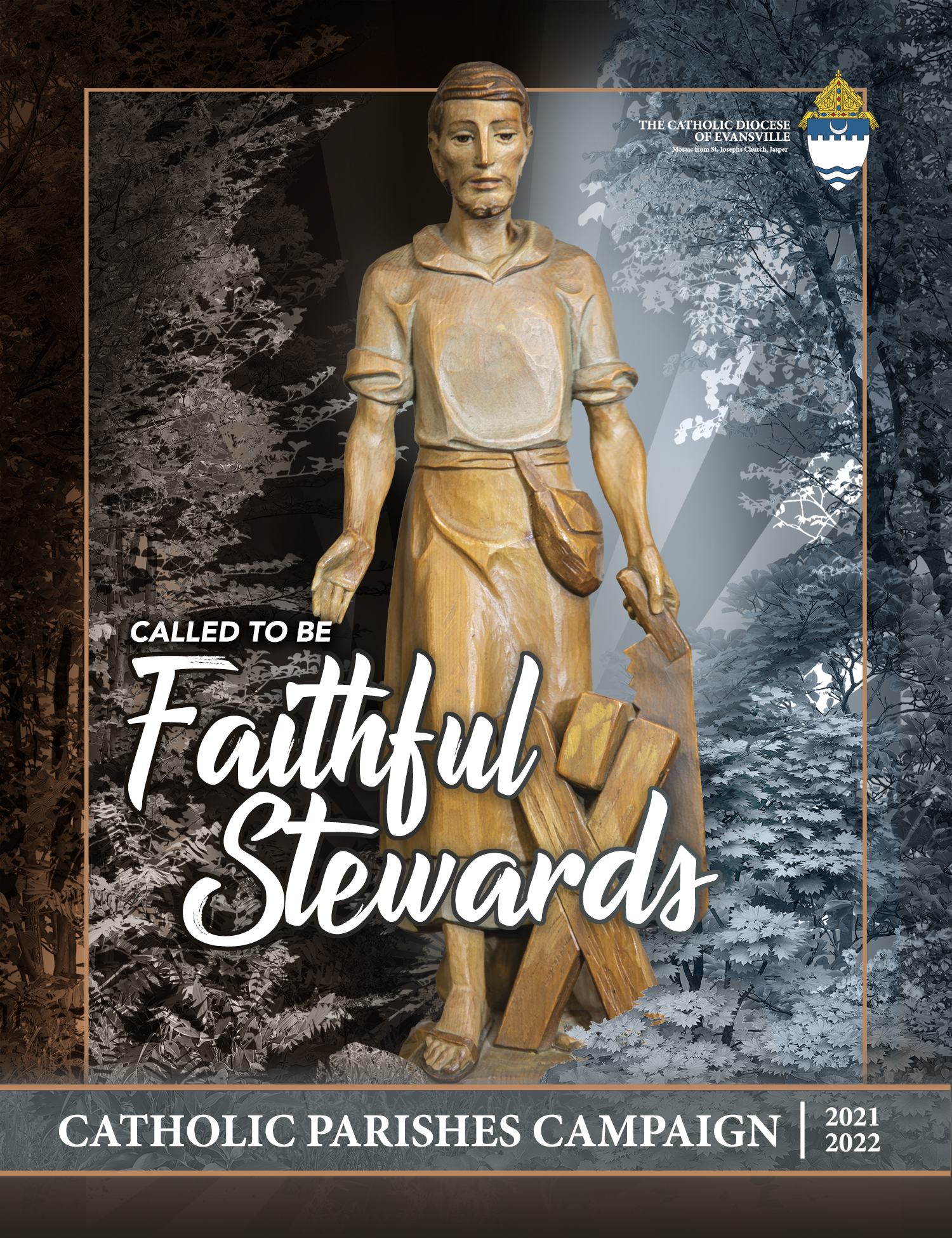 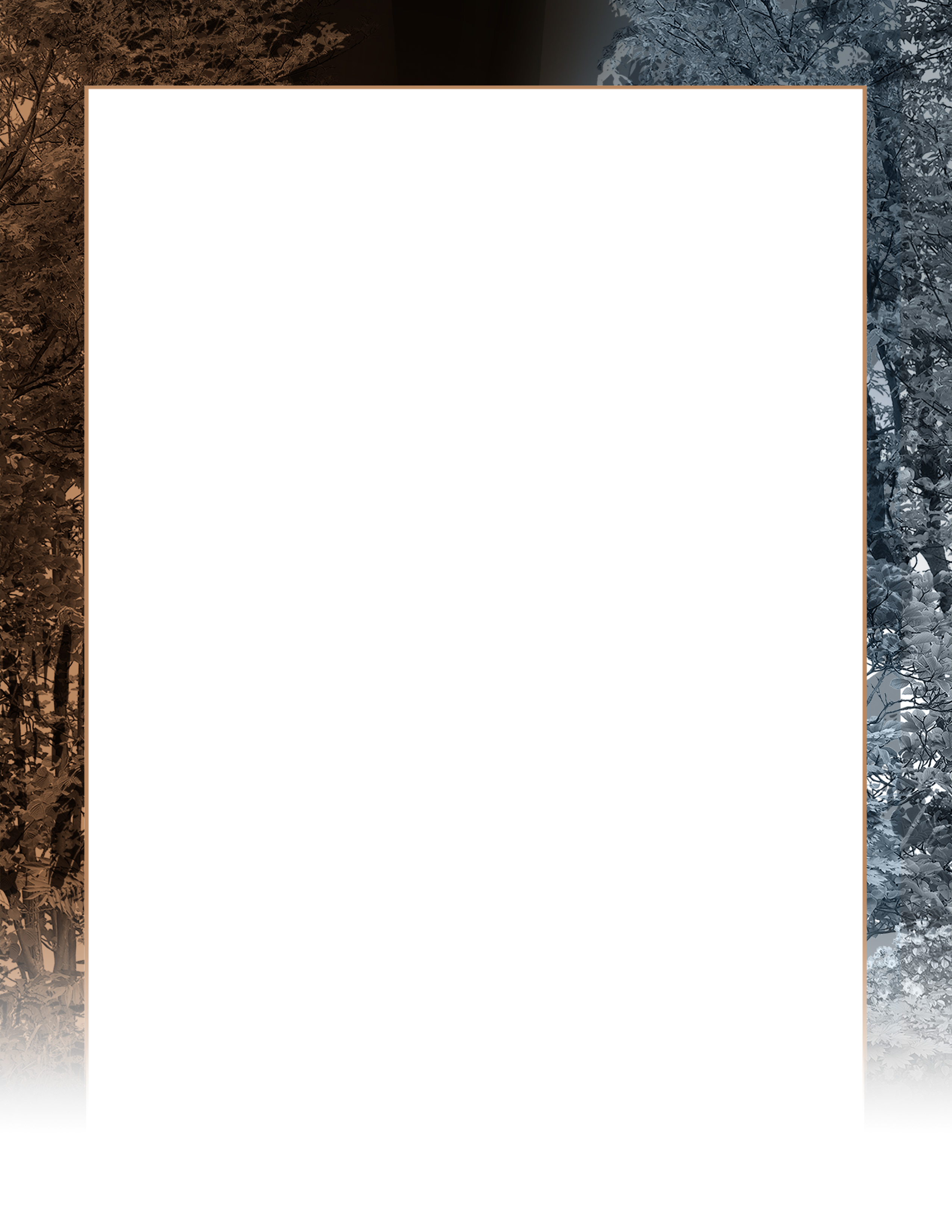 La Oficina de Corresponsabilidad La Oficina de Corresponsabilidad promueve la misión de la diócesis al educar a los miembros de la diócesis para responder al llamado del discipulado a través del compartir de tiempo, talento y dinero de forma corresponsable.La corresponsabilidad es un modo de vida total. No es un programa, sino una conciencia espiritual basada en la Escritura, que considera que todo lo que somos y todo lo que tenemos fluye de la multiforme gracia de Dios. A su vez, servimos como cuidadores espirituales de nuestras bendiciones espirituales y terrenales, respondiendo a las Obras de Misericordia Corporales y Espirituales.El desarrollo es la estrategia dentro de esta relación espiritual que permite a las parroquias e instituciones católicas alcanzar sus metas a través de los conceptos de la transformación, conversión, visión, planificación, relaciones públicas y donaciones caritativas.¿Qué significa ser un cristiano corresponsable? Cuidar los recursos humanos y materiales y usarlos responsablemente es una respuesta. Pero ser un cristiano corresponsable significa más. Los cristianos corresponsables aceptan los dones de Dios con gratitud, los cultivan con responsabilidad, los comparten de manera justa y amorosa con los demás y se los devuelven al Señor con creces. (La Corresponsabilidad: Respuesta de los Discípulos, Carta Pastoral sobre la Corresponsabilidad, Conferencia de Obispos Católicos de EE. UU.)“Dios hizo todo; hizo todo, no por necesidad, ni para suplir ninguna necesidad, sino únicamente por su propia bondad”. San AgustínÍndiceSaludo	3Información de contacto	4Fechas clave 	5Claves para un llamado exitoso 	8Comité de la Campaña ………………………………………………………………………… 8Responsabilidades parroquiales/diocesanas 	11Preguntas frecuentes	12Actividad semanal 	13Cartas	26Presentaciones 	35Lecturas de la Escritura ……………………………………………………………………… 38Ayuda externa - Socios de confianza ... ……………………………………………… 43Apéndice 	45¡Saludos de paz y alegría en el nombre de nuestro Señor Jesucristo!Me complace ofrecerles este manual para ayudarlos a llevar a cabo la Campaña de las Parroquias Católicas (CPC) de la Diócesis de Evansville en su parroquia particular y única. Tómense un tiempo y revisen el material que contiene. Está elaborado para ayudarlos a alcanzar su meta de la Campaña de las Parroquias Católicas para 2021-22. Una cosa que he aprendido en mi corto tiempo aquí es que nuestras parroquias tienen características únicas que las definen. Hay una independencia que enriquece a las parroquias y miembros de esta diócesis, pero esa independencia oculta la increíblemente fuerte, fiel y unificada comunidad católica del suroeste de Indiana. Aunque nunca renunciaríamos a nuestra independencia o naturaleza única, seguimos siendo una familia, un pan, un cuerpo unido en Cristo. En su carta a los Romanos, San Pablo nos dice: “Porque, así como en un solo cuerpo tenemos muchos miembros con diversas funciones, también todos nosotros formamos un solo Cuerpo en Cristo...” (Romanos 12,4-5a).Nuestra Iglesia es universal, dirigida no por los hombres sino por Jesucristo mismo. Compartimos la relación que tenemos con nuestro Señor con los católicos de todo el mundo. He asistido a la Misa celebrada en muchos idiomas - español, tagalo, swahili - y he descubierto que, sin importar el idioma, sigue siendo la Misa y Jesucristo está realmente presente.Nuestra Diócesis es nuestra Iglesia local, compuesta por muchas parroquias. Aunque celebremos la Eucaristía en Evansville, Jasper, Vincennes o Bloomfield, todavía estamos celebrando lo mismo: La Salvación que nos ofreció nuestro Señor Resucitado en el banquete de Su Cuerpo y Sangre. ¡Es con inmensa alegría que les presento este folleto para ayudarlos a ofrecer una invitación al pueblo de Dios en nuestra Iglesia local para unirse a los ministerios de la Iglesia a través de sus ofrendas voluntarias en apoyo de la Campaña de las Parroquias Católicas, y para ayudarlos a aceptar esa invitación! Les pido sus oraciones para que podamos abrir nuestros corazones al llamado de Dios a la corresponsabilidad y respondamos a ese llamado con amor y generosidad. La labor de la Iglesia es vital para el bienestar espiritual, y a menudo físico, de nuestra gente, y las contribuciones de todos nosotros ayudan a que esas obras pasen del concepto a la realidad. Paz,Matthew N. Potter, CFP®Director de Corresponsabilidad y DesarrolloPD: Hay mucho material en las siguientes páginas. Una parte es una repetición del año pasado, y la otra parte es nueva. Todo se puede modificar para adaptarse a sus necesidades.Información de contacto importanteSi tienen preguntas o inquietudes sobre cualquier parte de la Campaña de las Parroquias Católicas de 2021-22 pónganse en contacto con:Matthew PotterDirector de Corresponsabilidad 812.424.5536307.220.6608 celularmpotter@evdio.orgComuníquense conmigo si tienen preguntas sobre cualquier parte del llamado. Si desean que vaya yo a su parroquia para hablar sobre la Campaña de las Parroquias Católicas, hagan los arreglos necesarios para hacerlo lo antes posible. Pueden comunicarse conmigo en todo momento, incluidas las tardes y los fines de semana, en mi teléfono celular. No duden en llamarme, enviarme un mensaje de texto o un correo electrónico. Fechas importantesEl Fin de Semana de Presentación de la Campaña de las Parroquias Católicas es el 18 y 19 de septiembre de 2021. El Fin de Semana de Compromiso es el 25 y 26 de septiembre de 2021. Por favor, no cambien estas fechas. En las siguientes páginas encontrarán gráficos que muestran una descripción general de la actividad semanal diseñada para ayudarlos a alcanzar su meta. Hay una gráfica para cada una de las doce semanas en las que el llamado debe estar frente a los feligreses. Las páginas de actividades semanales tendrán los recomendados anuncios desde el púlpito, oraciones de los fieles y anuncios para los boletines. Por favor, consideren utilizar el material proporcionado aquí en vez de sustituir los textos. Estos anuncios y oraciones tejen un tema común que se desarrolla más cada semana y ayuda a reforzar los mensajes de gratitud por las donaciones pasadas, la importancia del llamado, cómo todos podemos participar en el apoyo a los ministerios y las obras de la diócesis, cómo se utilizan nuestras donaciones y se les anima a seguir apoyando el llamado con donaciones y compromisos actuales.Aunque no queremos que este sea el llamado que nunca termina, es importante transmitir un mensaje coherente a lo largo del tiempo. Hay buenas razones para ello; una de ellas es que no todo el mundo asiste a la Misa todos los fines de semana. Además, se necesitan múltiples exposiciones a algo para que se convierta en parte de nuestra naturaleza. Mencionar la CPC durante solamente dos fines de semana no ayudará a que la gente la vea como el llamado importante que es. Mencionarla tres veces en cada Misa durante un período de doce semanas fortalecerá su importancia en la mente de las personas.MaterialesThe Message [El Mensaje] publicará su edición sobre la CPC el 17 de septiembre.Para el 1 de agosto, la Oficina de Corresponsabilidad les proporcionará folletos que se pueden enviar por correo con su carta de solicitud. Además, los carteles, termómetros y tarjetas de compromiso estarán disponibles para la misma fecha. Estén atentos a las actualizaciones sobre la entrega y/o recogida de estos materiales.Las imágenes para usar en sus boletines y en su sitio web/aplicación están disponibles para descargar en http://www.evdio.org/stewardship-resources-for-parishes.html. A principios de este año, publicamos nuestro primer Informe de impacto anual. El informe cubre cada una de las oficinas de la diócesis y cómo han sido corresponsables cuidadosos de las donaciones hechas al llamado. El informe puede verse como un libro en línea o descargarse en formato PDF aquí: http://www.evdio.org/impact-report.html. Este es un recurso excepcional para las ocasiones en que la gente les pregunte cómo se ha gastado el dinero que donaron. Utilicen este recurso como fuente de citas, hechos, cifras y respuestas a la pregunta “¿A dónde va el dinero?”Notarán que las tarjetas de compromiso del pasado son oficialmente ¡del pasado! Hemos rediseñado nuestras tarjetas de compromiso para brindar una mejor información y poder responder mejor a nuestros benefactores. Por favor, utilicen ÚNICAMENTE las nuevas tarjetas de compromiso y desechen las tarjetas antiguas que les queden. Donaciones electrónicasA partir de febrero de 2021, las oficinas de Finanzas y Corresponsabilidad colaboraron con los gerentes de administración de siete parroquias distintas para buscar un servicio de donaciones en línea que hará que los compromisos digitales sean más fáciles de navegar para el donante y más fáciles de procesar para la oficina de finanzas. Este nuevo sistema estará en funcionamiento antes del 30 de septiembre de 2021. Animamos a todos a utilizar este sistema conveniente, seguro y protegido al hacer sus compromisos.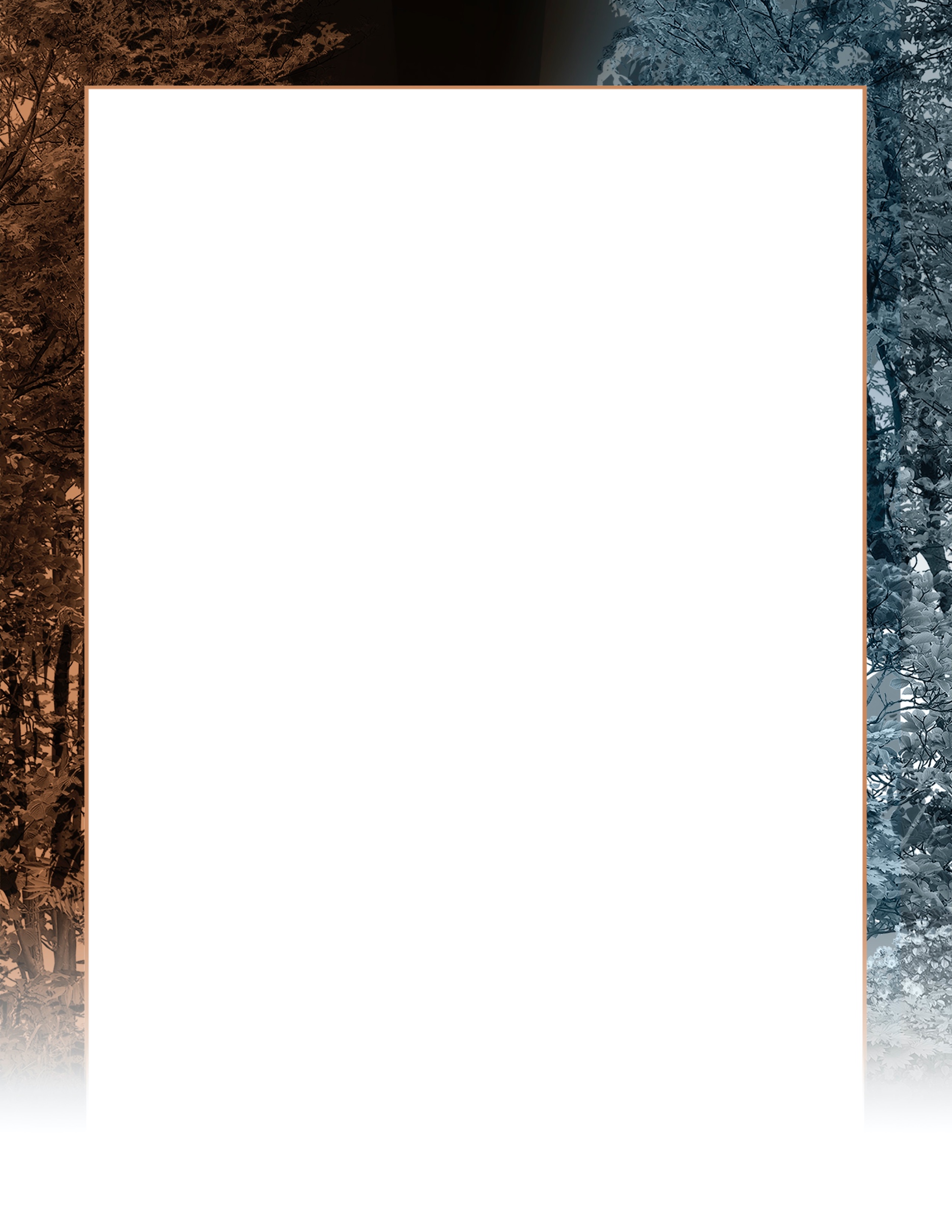  CLAVES PARA UN LLAMADO EXITOSOComité Parroquial de la Campaña de las Parroquias Católicas (CPC)Algunas palabras sobre este comité tan importante.Este no debe ser un comité con ninguna función o un comité honorario. No es un mandato que tengan uno, pero se recomienda encarecidamente que lo tengan, ya que hará su vida más fácil y probablemente hará que la campaña sea más exitosa debido a la participación adicional de sus feligreses. Los feligreses que participan en su parroquia se involucran MÁS con ella. Si alguien se une a su comité y se siente honrado porque ustedes le pidieron que formara parte de él, no solo habrán ganado un miembro del comité, sino también un portavoz.La gente quiere estar involucrada. Quieren que se les pida que formen parte de algo en lo que creen, y que se les pida que formen parte de un comité que ayude a hacer una campaña exitosa es un verdadero honor. Pocas personas rechazarán esta labor.Aprovechen este conocimiento y pregunten a las personas que NO estén ya en varios comités. DetallesEl Comité de la CPC debería tener de 7 a 11 personas. Hay varias expectativas de los miembros y de los párrocos con respecto al comité:Cada miembro debe estar dispuesto a hacer una donación que sea más que el equivalente al cambio en el bolsillo. El término comúnmente referido es una donación “de sacrificio”, es decir, una que requiere un poco de oración y discernimiento antes de ser hecha, pero no tan grande como para poner al donante en dificultades financieras. Solo el donante sabe cuánto es eso. El posible miembro del comité debe estar consciente de esto ANTES de unirse al comité. Díganle: “Lo quiero en el comité porque creo que será una parte valiosa de nuestro equipo, pero un requisito para estar en este equipo es que apoye la Campaña de las Parroquias Católicas, y que su apoyo sea incondicional y significativo dado sus circunstancias financieras personales. Por favor, tómese unos días para orar sobre esto y luego hágame saber su respuesta”.

Esperen unos días y les devolverá la llamada. Si no es así, llámenlo, pero asegúrense de que se establezca un contacto personal poco después de la invitación. Si no hacen ese contacto, es poco probable que un feligrés forme parte de este comité o esté disponible para cualquier otro trabajo que deseen que haga.

Si se toman el tiempo y el esfuerzo de reunir a las personas adecuadas a su alrededor, crearán oportunidades de transformación para sus feligreses. Puedo decirles por experiencia personal que cuando el Espíritu Santo llama y su corazón está abierto a Él, las posibilidades son infinitas. La gente anhela esta transformación. Si se les da la oportunidad, la aceptarán y se involucrarán completamente en su Iglesia, y esto comienza con ustedes pidiéndoles que trabajen gratis y les den su dinero. Por loco que parezca, es la verdad absoluta. Los miembros deben estar dispuestos a organizar y ejecutar la campaña de la parroquia. La idea es involucrar a los feligreses y que se apropien de la campaña. Si lo único que una persona quiere es que su nombre esté asociado con el comité, deben decirle “gracias, pero no gracias”. Necesitan personas que posean el conocimiento de cómo organizar y ejecutar una campaña y que estén dispuestas a hacer el trabajo necesario.Una vez que hayan entregado la tarea de ejecutar la campaña, quítense del camino. Esto no significa llevarlos al desierto y abandonarlos, pero tampoco tienen que estar encima de ellos mientras están trabajando. Obtengan informes del comité para asegurarse de que cubran los aspectos que deben cubrirse; entréguenles acceso a las partes de este manual que les correspondan; bríndenles apoyo y ánimo cuando asistan a sus reuniones; agradézcanles por su tiempo y sus donaciones; agradézcanles de nuevo por su tiempo y sus donaciones; y agradézcanles de nuevo por su tiempo y sus donaciones. Una vez completada la campaña, festejen. Todo el mundo debería estar dispuesto a celebrar el éxito. Agradézcanles de nuevo por su tiempo y sus donaciones. Organicen una buena cena gratis para ellos Y sus cónyuges, porque ellos también tuvieron un papel importante en el éxito. Hagan certificados de agradecimiento y entréguenlos durante la cena. Envíen por correo una tarjeta de agradecimiento escrita a mano. El éxito que están celebrando se trata de la disponibilidad de estas personas de comprometerse con su Iglesia y de la Gracia que les llega cuando trabajan para su Iglesia. La fiesta NO debe depender de alcanzar una meta financiera. Confíen en que el Espíritu Santo proveerá lo que se necesita siempre que ustedes y su comité aporten lo que sea necesario.Otros puntos para el Comité de la CPC: Ayuda al párroco en dirigir reuniones de líderes y trabajadores a nivel parroquial. Ayuda a reclutar un número suficiente de trabajadores parroquiales. Promueve el apoyo a la Campaña de las Parroquias Católicas entre todos los feligreses. Pide a un miembro laico que dé un testimonio sobre su experiencia con un servicio o ministerio diocesano. Da a conocer los servicios y ministerios financiados por la Campaña de las Parroquias Católicas. Mantiene comunicación con la Oficina Diocesana de Corresponsabilidad. No duden en pedir ayuda o materiales adicionales. Está disponible para ayudar en el Fin de Semana de Compromiso.ACCIONES PARA EL LLAMADO:Informarse sobre las numerosas buenas obras del llamado. Utilizar el Informe de impacto diocesano como referencia;Incorporar los aspectos de oración del llamado, considerar recitar la oración del llamado durante la Misa;Hacer primero su propia donación;Personalizar el mensaje para los feligreses destacando los esfuerzos locales apoyados por el llamado;Agradecer a los feligreses que han contribuido al llamado en el pasado;Mantener el llamado delante de los feligreses utilizando todos los materiales proporcionados por la Oficina de Corresponsabilidad;Formar un Comité de la CPC  ATENCIÓN – POR FAVOR, RECUERDEN:Las personas que se sienten inspiradas para apoyar una causa dan todo lo que pueden;Las personas que se sienten obligadas a dar tienden a dar lo mínimo esperado;No subestimen la generosidad de sus feligreses. Den gracias a Dios por la buena corresponsabilidad de sus feligreses.UN LLAMADO EXITOSO REQUIERE:Liderazgo fuerte y activo y la participación del párroco;Planificación cuidadosa y el cumplimiento del plan del llamado;Una presentación entusiasta de los materiales publicitarios;Un intento centrado en crear relaciones a largo plazo con los feligreses;Seguimiento personal cara a cara con los donantes que hacen contribuciones mayores;Un énfasis en las donaciones prometidas en lugar de las donaciones únicas;Fomentar las donaciones en línea;Sugerir un aumento razonable, pero específico, de las donaciones. Incrementar un 5% marca la diferencia;Educación y comunicación: los feligreses que comprenden los programas vitales que son posibles gracias al llamado pueden educar a otros, asegurando el éxito de la parroquia.LES PEDIMOS QUE:No pidan disculpas por el llamado;No presenten el llamado como una tarea o un requisito obligatorio;No digan “solo den lo que puedan”.No animen a que todos den la misma cantidad;No ignoren cuánto aportan los donantes. “No quiero saberlo porque podría tratarlos de manera diferente”.RESPONSABILIDADES PARROQUIALES/DIOCESANASResponsabilidades diocesanasLa Campaña de las Parroquias Católicas (el llamado) está diseñada para ser una colaboración entre las parroquias y las Oficinas diocesanas de Corresponsabilidad y Finanzas. La Oficina de Corresponsabilidad prepara materiales del llamado tales como folletos, carteles, imágenes, cartas de muestra y otras piezas destinadas a brindar apoyo continuo a las parroquias en sus esfuerzos por llevar a cabo un llamado exitoso. Se pide a las parroquias que promuevan el llamado de manera positiva. La Oficina de Finanzas registra y procesa todas las donaciones, promesas y pagos, así como también elabora los recordatorios de pago de las promesas. Responsabilidades del liderazgo parroquialPárroco, Vicario Parroquial y Diáconos:Reclutar un Comité de la CPCImplementar el plan del llamadoEstablecer un tono positivo en la parroquia para el llamadoAbordar el llamado a través de homilías y anuncios desde el púlpitoOrar por el éxito del llamado durante la Misa y en varias funciones parroquialesAprobar el texto de las cartas de seguimiento del párrocoHacer un compromiso durante las primeras etapas del llamadoGerente de Administración Parroquial, Secretario Parroquial y Personal Parroquial:Mantenerse en contacto regular con el párroco, el Comité de la CPC y el personal parroquialComunicarse con la Oficina de Corresponsabilidad para obtener materiales adicionales o cualquier otro apoyo relacionado con el llamadoAsegurarse de que los materiales del llamado estén incluidos en los boletines, en las entradas principales o en las bancas, según sea necesarioComunicarse con la Oficina de Finanzas para recibir informes o asistenciaHacer un compromiso durante las primeras etapas del llamadoComité de la CPC:Los miembros del Comité de la CPC deben ser un ejemplo de apoyo generoso y coherente al llamadoProporcionar apoyo adicional según sea necesario por parte del párroco y del personal parroquialMantenerse en contacto regular con el párrocoAsegurarse de que cada familia en la parroquia tenga la oportunidad de aprender sobre el llamadoHacer presentaciones en la Misa durante el llamado, si se solicitaDemostrar un apoyo constante al llamadoPromocionar el llamado con entusiasmoHacer un compromiso durante las primeras etapas del llamadoRESPUESTAS A LAS PREGUNTAS MÁS FRECUENTES1. Doy a mi parroquia, ¿por qué debería donar a la Campaña de las Parroquias Católicas?Si bien el apoyo a su parroquia es muy importante, la Campaña de las Parroquias Católicas nos brinda la oportunidad de compartir nuestro amor a Dios con los demás a través de nuestras contribuciones, de nuestros dones de dinero. Estas contribuciones edifican los ministerios de la Iglesia que existen para ayudar a las personas a crecer en su relación con Jesucristo. A partir de esta relación con Jesús, llegamos a una apreciación más profunda de lo que es el deseo de Dios para todos y cada uno de nosotros.2. Esta es una petición muy grande para que mi familia considere.Le pedimos que considere una cantidad de donación que se ajuste a su capacidad de dar. Las donaciones se pueden prometer durante un período de doce meses, por lo que es más fácil que contribuir todo al mismo tiempo. Las donaciones también se pueden realizar en forma de dinero en efectivo o valores o una combinación de ambos.3. ¿Mi compromiso es legalmente obligatorio?No. Un compromiso es una promesa que se hace a través de la oración, dado su propio conjunto de circunstancias en el momento en que realiza el compromiso. Si esas circunstancias cambian, puede ajustar los pagos del compromiso y/o el saldo como corresponde.4. ¿Por qué se enfatizan los compromisos?Nuestro llamado hace hincapié en las donaciones a lo largo de un período de tiempo porque permite a las personas y a las familias la oportunidad de considerar hacer un impacto más significativo que una contribución única. Los donantes que se comprometen a hacer pagos pueden considerar donaciones generalmente más grandes que los que hacen donaciones únicas. 5. ¿Hasta qué punto son deducibles de impuestos las donaciones a la Campaña de las Parroquias Católicas?Dependiendo de su situación financiera personal, las donaciones a la Campaña de las Parroquias Católicas pueden ser deducibles de impuestos. Los donantes que tengan preguntas específicas sobre la deducción de impuestos deben comunicarse con sus asesores financieros o preparadores de impuestos.6. ¿Cómo ayuda mi donación a mi parroquia?A cada parroquia se le asigna una meta financiera para el llamado. Si los compromisos de los feligreses no alcanzan esa meta, la parroquia debe compensar la diferencia. Si los compromisos sobrepasan la meta, ese dinero se devuelve a la parroquia para su uso.7. ¿La meta de la Campaña de las Parroquias Católicas es un impuesto?No. Aunque la parroquia debe cumplir con su meta, cada ofrenda voluntaria que se hace al llamado reduce esa responsabilidad dólar por dólar. Un impuesto es simplemente una cantidad que debe pagarse independientemente de la ofrenda voluntaria. (Consulte el artículo adjunto “Cathedraticum = impuesto u ofrenda voluntaria” en el Apéndice 1)Actividad de la primera semanaDel lunes, 16 de agosto al domingo, 22 de agostoANUNCIO DESDE EL PÚLPITOLa Campaña de las Parroquias Católicas se acerca en septiembre. Las donaciones de los fieles a este llamado anual sirven para apoyar las numerosas obras de la Diócesis de Evansville en nuestras comunidades. ORACIÓN DE LOS FIELESEn consideración a los muchos dones que Dios ha brindado a cada uno de nosotros, pedimos que nuestra comunidad parroquial responda generosamente a la Campaña de las Parroquias Católicas este año. Roguemos al Señor.ANUNCIOS PARA LOS BOLETINESLas donaciones hechas a la Campaña de las Parroquias Católicas, el llamado anual de la Diócesis de Evansville, han tenido un impacto tremendo en decenas de miles de miembros de nuestra diócesis. Para ver el bien que han hecho sus donaciones, visiten http://www.evdio.org/impact-report.html. Por favor, consideren en oración una donación al llamado nuevamente este año. Pronto se proveerá más informaciónActividad de la segunda semanaDel lunes, 23 de agosto al domingo, 29 de agostoANUNCIO DESDE EL PÚLPITOLa Campaña de las Parroquias Católicas de 2021 comienza en unas pocas semanas. Los animamos a ver el Informe de Impacto de la Diócesis de Evansville disponible en línea en el sitio web de la diócesis, para ver el excelente trabajo que nuestras donaciones al llamado han hecho posible. La dirección de la página web se encuentra en el boletín. ORACIÓN DE LOS FIELESAsí como hemos recibido muchas bendiciones del Señor, por grandes o pequeñas que sean, que podamos encontrar en nuestros corazones el ser caritativos y ayudar a los necesitados apoyando la Campaña de las Parroquias Católicas nuevamente este año. Roguemos al Señor.ANUNCIOS PARA LOS BOLETINES Llamados a ser custodios fieles y prudentes “Durante un tiempo de gran incertidumbre, que sin duda condujo a más ansiedad y miedo de lo que cualquiera de nosotros creemos, la publicación regular de The Message [El Mensaje] proporcionó al menos un elemento de normalidad en un año muy anormal”. http://www.evdio.org/impact-report.html. The Message, el periódico de la comunidad católica del suroeste de Indiana es financiado por nuestras contribuciones a la Campaña de las Parroquias Católicas.Actividad de la tercera semanaDel lunes, 30 de agosto al domingo, 5 de septiembreANUNCIO DESDE EL PÚLPITOLa Campaña de las Parroquias Católicas de 2021 comienza el fin de semana del 18 y 19 de septiembre. El llamado anual apoya las obras ministeriales, pastorales, sacramentales y administrativas de la Diócesis de Evansville. Nuestra parroquia tiene un papel clave que desempeñar en el éxito del llamado. Les agradecemos por su apoyo en el pasado a estas obras vitales y les pedimos que consideren con espíritu de oración su apoyo continuo este año.ORACIÓN DE LOS FIELESEn agradecimiento por las generosas donaciones a la Campaña de las Parroquias Católicas de la Diócesis de Evansville que beneficiaron a decenas de miles de personas en el suroeste de Indiana. Roguemos al Señor.ANUNCIOS PARA LOS BOLETINES Llamados a ser custodios fieles y prudentes “Poco después de que las cosas se cerraran en marzo de 2020, la Oficina de Catequesis se reunió virtualmente con los líderes de catequesis de la parroquia cada semana para preparar la catequesis en el otoño Juntos preparamos las normas para las reuniones, discutimos nuevas formas de repensar la educación religiosa y buscamos oportunidades para participar en talleres. Nos encontramos practicando habilidades de liderazgo adaptables para satisfacer las necesidades de este tiempo inexplorado”. http://www.evdio.org/impact-report.html. La Oficina Diocesana de Catequesis es financiada por nuestras contribuciones a la Campaña de las Parroquias Católicas.Actividad de la cuarta semanaDel lunes, 6 de septiembre al domingo, 12 de septiembreANUNCIO DESDE EL PÚLPITOEl próximo fin de semana es el Fin de Semana de Presentación de la Campaña de las Parroquias Católicas de 2021 de la Diócesis de Evansville. Nuestra parroquia tiene un papel clave que desempeñar en el éxito del llamado. Les agradecemos por su apoyo en el pasado a estas obras vitales y les pedimos que consideren con espíritu de oración continuar su apoyo este año. Si nunca han hecho una contribución al llamado, o si no han contribuido últimamente, por favor consideren hacerlo este año.ORACIÓN DE LOS FIELESOremos por el éxito de la Campaña de las Parroquias Católicas para que podamos seguir construyendo sobre la maravillosa herencia de nuestra fe católica y preparar el camino del futuro. Roguemos al Señor.ANUNCIOS PARA LOS BOLETINES Llamados a ser custodios fieles y prudentes “Nuestros ministros están trabajando en algunas de las necesidades espirituales, económicas y físicas más urgentes de los latinos. Estas incluyen la pastoral familiar, la formación en la fe y la evangelización, la formación de líderes laicos, la participación de los jóvenes, la corresponsabilidad, la inmigración, los servicios de impuestos, el ministerio para los trabajadores migrantes y los servicios de consejería profesional”. http://www.evdio.org/impact-report.html. La Oficina Diocesana del Ministerio Hispano es financiada por nuestras contribuciones a la Campaña de las Parroquias Católicas.Actividad de la quinta semanaDel lunes, 13 de septiembre al domingo, 19 de septiembreANUNCIO DESDE EL PÚLPITONuestras contribuciones económicas a la Campaña de las Parroquias Católicas son la forma principal de unirnos al Obispo Siegel en apoyo a las obras de la Diócesis de Evansville. Les agradecemos por su apoyo en el pasado a estas obras vitales y les pedimos que consideren con espíritu de oración continuar su apoyo este año. Si nunca han hecho una contribución al llamado, o si no han contribuido últimamente, por favor consideren hacerlo este año.ORACIÓN DE LOS FIELESOremos por el éxito de la Campaña de las Parroquias Católicas para que podamos seguir construyendo sobre la maravillosa herencia de nuestra fe católica y preparar el camino del futuro. Roguemos al Señor.ANUNCIOS PARA LOS BOLETINES Llamados a ser custodios fieles y prudentes Así como San José fue llamado a cuidar del Hijo de Dios, también nosotros estamos llamados a cuidar los muchos dones que Dios nos ha dado. Es bueno utilizar esos dones para hacer crecer el Reino de Dios en nuestra diócesis a través de nuestras contribuciones económicas a la Campaña de las Parroquias Católicas. Les agradecemos por su apoyo en el pasado a estas obras vitales y les pedimos que consideren con espíritu de oración continuar su apoyo este año. Si nunca han hecho una contribución al llamado, o si no han contribuido últimamente, por favor consideren hacerlo este año.Actividad de la sexta semanaDel lunes, 20 de septiembre al domingo, 26 de septiembreANUNCIO DESDE EL PÚLPITOHoy estamos pidiendo a todos los feligreses que apoyen económicamente a la Campaña de las Parroquias Católicas de 2021 de la Diócesis de Evansville. Nuestra parroquia tiene un papel clave que desempeñar en el éxito del llamado. Les agradecemos por su apoyo en el pasado a estas obras vitales y les pedimos que consideren con espíritu de oración continuar su apoyo este año. Estamos celebrando el Año de San José; como San José, estamos Llamados a ser custodios fieles y prudentes de todo lo que Dios nos ha dado. Por favor, completen y devuelvan las tarjetas de compromiso que recibieron por correo o conéctense en línea para hacer su donación al llamado.ORACIÓN DE LOS FIELESOremos por el éxito de la Campaña de las Parroquias Católicas para que podamos seguir construyendo sobre la maravillosa herencia de nuestra fe católica y preparar el camino del futuro. Roguemos al Señor.ANUNCIOS PARA LOS BOLETINES Llamados a ser custodios fieles y prudentes “Nuestro trabajo no sería posible sin las generosas donaciones que ustedes hacen a la Campaña de las Parroquias Católicas. Les agradezco que compartan las bendiciones de Dios en apoyo a nuestra misión como Iglesia diocesana. Quiero que sepan que somos administradores diligentes de esos dones y que nunca olvidamos de dónde provienen”. Obispo Joseph Siegel, Obispo de Evansville. http://www.evdio.org/impact-report.html. Actividad de la séptima semanaDel lunes, 27 de septiembre al domingo, 3 de octubreANUNCIO DESDE EL PÚLPITOGracias por su generosa respuesta a la Campaña de las Parroquias Católicas de 2021 de la Diócesis de Evansville. Si todavía no han hecho su compromiso con el llamado, por favor consideren en oración hacerlo esta semana. Les agradecemos por su apoyo en el pasado. Estamos celebrando el Año de San José; como San José, estamos Llamados a ser custodios fieles y prudentes de todo lo que Dios nos ha dado. Nuestras contribuciones son el principal apoyo económico del trabajo vital de la diócesis.ORACIÓN DE LOS FIELESEn gratitud les damos gracias a nuestros feligreses por su fiel corresponsabilidad y generoso apoyo a la Campaña de las Parroquias Católicas. Roguemos al Señor.ANUNCIOS PARA LOS BOLETINES Llamados a ser custodios fieles y prudentes “Nuestro trabajo no sería posible sin las generosas donaciones que ustedes hacen a la Campaña de las Parroquias Católicas. Les agradezco que compartan las bendiciones de Dios en apoyo a nuestra misión como Iglesia diocesana. Quiero que sepan que somos administradores diligentes de esos dones y que nunca olvidamos de dónde provienen”. Obispo Joseph Siegel, Obispo de Evansville. http://www.evdio.org/impact-report.html. Actividad de la octava semanaDel lunes, 4 de octubre al domingo, 10 de octubreANUNCIO DESDE EL PÚLPITOPorque estamos Llamados a ser custodios fieles y prudentes, se nos da la oportunidad de ser una parte importante de los ministerios de la Diócesis de Evansville a través de nuestras contribuciones económicas a la Campaña de las Parroquias Católicas. Si ya han hecho sus compromisos, gracias. Si no lo han hecho, por favor consideren en oración hacerlo pronto.ORACIÓN DE LOS FIELESQue nuestra participación en la Campaña de las Parroquias Católicas nos solidarice con los marginados de la sociedad que se benefician de nuestras donaciones al llamado. Roguemos al Señor.ANUNCIOS PARA LOS BOLETINES Llamados a ser custodios fieles y prudentes “(En 2020) ofrecimos más de 2,000 sesiones de consejería, incluidas más de 1,600 sesiones a pacientes externos y más de 400 sesiones de consejería en las escuelas. Casi el 70% de las personas atendidas a través de servicios de consejería indicaron una mejora en el funcionamiento de la salud mental durante 2020. Caridades Católicas ofrece servicios de consejería a personas que experimentan una variedad de problemas de salud mental para hacer frente a las tensiones de la vida cotidiana. http://www.evdio.org/impact-report.html. Caridades Católicas es financiada por nuestras contribuciones a la Campaña de las Parroquias Católicas.Actividad de la novena semanaDel lunes, 11 de octubre al domingo, 17 de octubreANUNCIO DESDE EL PÚLPITOGracias a todos los miembros de nuestra parroquia que han hecho una donación o un compromiso a la Campaña de las Parroquias Católicas. Esta es una oportunidad tangible para que podamos ayudar a las personas y a las familias a través de los muchos programas de caridad que son posibles gracias al llamado. Cada donación hace la diferencia. Si ya han hecho su compromiso, gracias. Si no lo han hecho, por favor consideren en oración hacerlo hoy.ORACIÓN DE LOS FIELESQue nos tomemos el tiempo para reflexionar, orar y decidir cómo compartiremos nuestras bendiciones con nuestra familia católica a través de la Campaña de las Parroquias Católicas. Roguemos al Señor.ANUNCIOS PARA LOS BOLETINES Llamados a ser custodios fieles y prudentes “La Oficina de Familia y Vida proporciona y coordina los servicios dentro de la Diócesis relacionados con la protección, la preparación y el apoyo al matrimonio tradicional; la ciencia, la teología y los mitos de la planificación familiar natural moderna; el respeto a la vida en todas las etapas, desde la concepción hasta la muerte natural; el apoyo después del aborto a través del Proyecto Raquel; y la comunicación de los recursos diocesanos para los necesitados física y espiritualmente. Finalmente, nos declaramos en contra del aborto, la eutanasia, la pena capital, la pornografía, el tráfico de personas, la redefinición del matrimonio y del género”.
 http://www.evdio.org/impact-report.html. La Oficina de Familia y Vida es financiada por nuestras contribuciones a la Campaña de las Parroquias Católicas.Actividad de la décima semanaDel lunes, 18 de octubre al domingo, 24 de octubreANUNCIO DESDE EL PÚLPITOGracias a todos los miembros de nuestra parroquia que han hecho una donación o un compromiso con la Campaña de las Parroquias Católicas. Nuestro último informe muestra que hemos alcanzado el XX% de nuestra meta. Recientemente enviamos cartas recordatorias a los feligreses que aún no han hecho un compromiso. Por favor, consideren en oración hacer un compromiso hoy. Si recientemente hicieron un compromiso, pero recibieron una carta recordatoria, es solo porque se necesitan unos días para actualizar nuestra información. Gracias por su comprensión.ORACIÓN DE LOS FIELESQue nosotros, como miembros de la Diócesis de Evansville, podamos unirnos en el servicio al Señor y apoyar las obras educativas, espirituales, pastorales y caritativas de nuestra diócesis a través de la Campaña de las Parroquias Católicas. Roguemos al Señor.ANUNCIOS PARA LOS BOLETINES Llamados a ser custodios fieles y prudentes “La Casa de Discernimiento Padre Deydier se abrió en su tercer año en el otoño de 2020. Cuatro nuevos residentes de la Casa comenzaron su discernimiento bajo el liderazgo del Capellán de la Casa, el Padre Tyler Tenbarge. La Casa existe para servir a los jóvenes mientras disciernen si Dios los está llamando al seminario en el año después de vivir en la Casa. La Casa también organiza una Hora Santa y Misa por las Vocaciones los lunes por la noche en la Iglesia del Sagrado Corazón, a la que suelen asistir más de 150 personas, de las cuales aproximadamente la mitad son jóvenes adultos católicos. El tercer componente de la Casa son las reuniones mensuales de la Noche de Savio para chicos adolescentes. Allí, estos jóvenes se forman en la fe y comienzan su propio discernimiento vocacional”. http://www.evdio.org/impact-report.html. La Oficina de Vocaciones es financiada por nuestras contribuciones a la Campaña de las Parroquias Católicas.Actividad de la undécima semanaDel lunes, 25 de octubre al domingo, 31 de octubreANUNCIO DESDE EL PÚLPITOSi aún no han hecho su contribución a la Campaña de las Parroquias Católicas, les pedimos que se tomen unos momentos en los próximos días para considerar en oración la decisión de su donación. Cada contribución asegura que los ministerios, programas y servicios de la Iglesia sigan siendo fuertes en toda la Diócesis de Evansville. A medida que nos acercamos a la finalización del llamado activo, agradecemos a los que han contribuido y animamos a los que no lo han hecho a unirse a nosotros en este importante esfuerzo.ORACIÓN DE LOS FIELESPor el éxito de la Campaña de las Parroquias Católicas, para que la gente de nuestra parroquia y de toda la diócesis responda generosamente al llamado para ayudar a sostener los muchos ministerios y servicios que son posibles gracias al llamado. Roguemos al Señor.ANUNCIOS PARA LOS BOLETINES Llamados a ser custodios fieles y prudentes “Una de las principales responsabilidades de la Oficina del Canciller es asegurar que se sigan las directivas del Estatuto para la protección de niños y jóvenes de la USCCB. La Diócesis de Evansville se enteró recientemente de que cumplió con los requisitos de recopilación de datos para el período de auditoría del Estatuto 2019-2020. StoneBridge Business Partners realizó la auditoría”. http://www.evdio.org/impact-report.html. La Oficina del Canciller es financiada por nuestras contribuciones a la Campaña de las Parroquias Católicas.Actividad de la duodécima semanaDel lunes, 1 de noviembre al domingo, 7 de noviembreANUNCIO DESDE EL PÚLPITOHoy es nuestro último recordatorio sobre la Campaña de las Parroquias Católicas de la Diócesis de Evansville. Si ya han hecho un compromiso a participar en el llamado, les estamos muy agradecidos por haberlo hecho. Si aún no han hecho su compromiso, les pedimos que se tomen unos momentos en los próximos días para considerar en oración la decisión de su donación. Cada contribución asegura que los ministerios, programas y servicios de la Iglesia sigan siendo fuertes en toda la Diócesis de Evansville. ORACIÓN DE LOS FIELESEn agradecimiento por la fiel corresponsabilidad de nuestros recursos financieros por parte de los miembros de nuestra parroquia para hacer que la Campaña de las Parroquias Católicas tenga éxito. Roguemos al Señor.ANUNCIOS PARA LOS BOLETINES Llamados a ser custodios fieles y prudentes ¡Gracias por responder al llamado! San José, protector y proveedor de la Iglesia Universal, ¡ruega por nosotros!CARTASCartas a los feligresesA continuación, se muestra varias cartas que han sido redactadas para ustedes. Pueden utilizar estas cartas o sus propias. O bien, pueden usar estas como plantillas y editarlas para personalizarlas.Si tienen la capacidad de segmentar sus cartas, los ayudará a alcanzar su meta de la Campaña de las Parroquias Católicas. La segmentación consiste en separar grupos en función de características comunes. En este caso, estamos segmentando por solo tres grupos: los que dieron el año pasado (DADORES); los que dieron algún año, pero no este año (SYBUNTS por sus siglas en inglés); y los que nunca han hecho una donación (NUNCA JAMÁS).Si su software lo permite, pueden crear listas de donantes que encajen en estas categorías y luego insertar el contenido de la celda correspondiente donde se muestran las variables. Cada carta es la misma excepto por el párrafo que comienza con “Le agradecemos...”Este “PÁRRAFO VARIABLE” es distinto en cada carta. La diferencia de redacción comienza con “Una donación hoy de $xxx, $xxx+10% o $xxx+15%…” Aquí la primera variable ($xxx) es la última cantidad que dieron. La siguiente variable es “$xxx+10%”, que toma la última donación y le añade el 10%. La variable final muestra la última donación más el 15%. Ésta es una buena forma de sugerir un aumento en la donación sin ser irrespetuosos. Muchos donantes repetirán la cantidad de su donación de años anteriores a menos que se les pida específicamente que aumenten esa cantidad. Para los donantes que han donado $1,000 o más, no utilicen este método. Crea problemas de percepción porque las cifras tienden a parecer muy grandes. Una cosa que pueden sorprenderles es la longitud de la carta. Durante muchos años suponíamos que lo mejor es una carta de una página. Pues bien, nos equivocamos. Las investigaciones han demostrado que las mejores cartas de recaudación de fondos tienen tres o cuatro páginas; son personales y testimoniales; llevan el nombre de los donantes en varios lugares; se hacen notas personales a donantes que donan cantidades más grandes; y el PD es quizás la pieza más importante de la carta. Tengan en cuenta esa información si deciden escribir una carta propia o modificar la carta a continuación.Si no segmentan sus cartas, utilicen la opción “SIN SEGMENTACIÓN”.CARTA DEL PÁRROCO A LOS FELIGRESESEn papelería parroquialLas cartas deben enviarse por correo el lunes, 20 de septiembre
Estimado/a (NOMBRE), 	Santo Tomás de Aquino, Doctor de la Iglesia, nos dijo: “Hay muchos santos a quienes Dios les ha otorgado el poder de ayudarnos en nuestras necesidades de vida, pero el poder otorgado a San José es ilimitado, extendiéndose a todas nuestras necesidades, y todos aquellos que lo invoquen con confianza sin duda serán escuchados”. El pasado mes de diciembre, el Papa Francisco declaró el Año de San José del 8 de diciembre de 2020 al 8 de diciembre de 2021. Al leer las palabras anteriores de Santo Tomás de Aquino, cuán apropiado es que honremos, celebremos y amemos a San José, padre adoptivo de Jesucristo y esposo de María, nuestra madre.Aunque San José se menciona solo brevemente en los Evangelios, su poder e influencia sobre la vida de la Iglesia, la vida de los santos y la vida del pueblo de Dios es innegable. Además de Santo Tomás de Aquino, Santa Teresa de Ávila, San Gregorio Nacianceno, San Josemaría Escrivá, San Juan Pablo II y muchos otros, nos han animado a acudir a José y a buscar su ayuda en todo lo que hacemos.Ite Ad Ioseph - Vayan donde José. San José es el patrón universal de la Iglesia Católica. La Letanía de San José le otorga 31 títulos distintos, entre ellos Esposo de la Madre de Dios, Custodio del Redentor, Modelo de la vida doméstica, Terror de los demonios y Protector de la santa Iglesia.He acudido a José muchas veces en mi vida. Me dirijo a él con frecuencia como sacerdote en busca de su ayuda. Ha sido mi modelo de amor paternal hacia los miembros de nuestra parroquia. Hoy en día, nuestro mundo está plagado de problemas y desafíos como nunca habíamos enfrentado en nuestras vidas. La Iglesia es puesta a prueba a diario mientras la cultura moderna busca disputar la Verdad de nuestra fe. En medio de esta confusión, estamos llamados a ser las manos y los pies de Jesucristo, no simplemente para oponernos a las fuerzas desplegadas en nuestra contra, sino para hacer crecer la fe, como Jesús nos declaró cuando dijo: “Vayan, y hagan que todos los pueblos sean mis discípulos...” (Mt 28, 19cf).“Pero Padre”, tal vez esté pensando, “¡no tengo la capacidad de hacer eso! Tengo un trabajo, responsabilidades en casa, una familia que cuidar. Además, ¿cómo podría ayudar a hacer crecer la fe cuando veo que hay fuerzas tan poderosas que se me oponen? Sólo soy una persona. Me resulta difícil simplemente compartir mi fe con los que me rodean, y mucho menos ir a todas las naciones”.(NOMBRE), todo eso es cierto. Cultivar la fe nunca es fácil y el estado de cosas actuales lo hace aún más difícil. ¡Pero tenemos un arma (no tan) secreta!¡Ite Ad Ioseph!En este Año de San José, un momento en el que la Iglesia Universal invoca al padre adoptivo de Jesús para que nos ayude en nuestros momentos de necesidad, nuestras oraciones se unen a las de miles de millones de fieles de todo el mundo en busca de su ayuda. ¡Imagínense el poder de miles de millones de oraciones a San José!Sin embargo, esta no es una tarea pequeña, ya que nos acercamos a 28,000 familias católicas en los 12 condados que conforman nuestra diócesis. Gran parte del trabajo que sirve al pueblo de Dios en nuestra parroquia se realiza aquí mismo en nuestra parroquia, y estamos muy ajetreados mientras nos esforzamos por cumplir nuestra misión.  Simplemente no hay manera de que podamos tener éxito en el cumplimiento de nuestra misión sin el trabajo que se realiza a través de las oficinas y ministerios de la diócesis. Todo lo que hacemos aquí en San (NOMBRE DE LA PARROQUIA) es apoyado por la diócesis, que a su vez es apoyada por nuestras donaciones a la Campaña de las Parroquias Católicas. ############### INSERTAR EL PÁRRAFO VARIABLE AQUÍ ###############Este año, en honor a San José y buscando su intercesión, la Diócesis de Evansville nos recuerda que estamos “Llamados a ser custodios fieles y prudentes” al igual que San José. Hay más de 20 ministerios y oficinas diferentes que son financiados por nuestras donaciones a la Campaña de las Parroquias Católicas. Las vocaciones, la educación de los seminaristas, Caridades Católicas, el Ministerio con Adolescentes y Jóvenes Adultos, Familia y Vida, Culto, The Message [El Mensaje], la administración de escuelas católicas, Catequesis, Corresponsabilidad, la cancillería y el trabajo del Obispo Siegel, todos obtienen sus fondos de nuestras donaciones a la CPC. Nuestras donaciones son fundamentales para fortalecer y aumentar la vitalidad de nuestra Iglesia local, que es la Diócesis de Evansville. (NOMBRE), durante este año de San José, le pido que haga dos cosas. Primero, le pido que considere en oración hacer una donación a la Campaña de las Parroquias Católicas para ayudar a nuestra diócesis en su trabajo de servicio al pueblo de Dios. También le pido que tome la tarjeta adjunta y ofrezca una oración a San José, que se encuentra en el reverso de la tarjeta, y pida su intercesión para ayudar con el éxito de este llamado esencial. Durante muchos años he estado animando a los feligreses como usted a participar en la Campaña de las Parroquias Católicas. Muchas personas aprovechan la oportunidad de contribuir al llamado y dan generosamente en agradecimiento a Dios por los muchos dones que nos ha brindado. Otros no están tan entusiasmados, cuestionan cómo se usa el dinero y buscan respuestas antes de hacer una contribución. Ya sea que pertenezca al primer grupo o al segundo, la diócesis publicó el pasado mes de marzo un “Informe de impacto” que aborda esas preocupaciones.En el informe, hay datos financieros del informe de auditoría independiente de la diócesis. A pesar de lo importante que es esa información para todos nosotros, lo que encontré más significativo fueron las historias de los directores de cada oficina diocesana que describieron lo que hicieron para hacer crecer la fe durante la temporada increíblemente desafiante de la pandemia de 2020. Estuvieron totalmente comprometidos con ustedes, como feligreses de (NOMBRE DE LA PARROQUIA), y conmigo como su párroco, para asegurarse de que tuviéramos todo lo que necesitábamos para continuar atendiendo las necesidades sacramentales y espirituales de los fieles a pesar de las restricciones y prohibiciones. Para mí el informe fue edificante y lo animo a leerlo nuevamente, o leerlo por primera vez. Si ya no lo tiene, lo puede encontrar en el sitio web de la Diócesis de Evansville en http://www.evdio.org/impact-report.html.A nivel personal, siempre he estado agradecido con la diócesis por el amor y el cuidado demostrados a los feligreses y al clero cada día. Pero, de alguna manera, he dado por sentada a la diócesis, confiando en el conocimiento de que siempre tendría ese apoyo. Sin embargo, después de leer el Informe de Impacto, me sorprendió darme cuenta de que las personas que trabajan para la diócesis no son solo empleados, sino que también son miembros de sus respectivas parroquias. Al igual que usted y yo, apoyan a sus parroquias con sus oraciones, su servicio y sus donaciones económicas. También apoyan a la diócesis con contribuciones a la Campaña de las Parroquias Católicas.Esa parte me abrió los ojos. Me preguntaba qué era lo que impulsaba a una persona a trabajar para la Iglesia y a devolver una parte de su salario para apoyar los mismos ministerios en los que participa. Mientras pensaba en eso, me emocioné al pensar que deben amar tanto a Dios que están dispuestos a dar su vida al servicio de Él, apoyando discretamente el trabajo del Obispo Siegel, del clero, de los religiosos, y los fieles laicos en la Diócesis de Evansville.(NOMBRE), quiero ser parte de eso y le invito a unirse a mí. Quiero ayudar no solo apoyando el status quo, sino haciendo crecer los ministerios de la diócesis para llegar a quienes están más allá de los márgenes, aquellos que no conocen la alegría de una relación con Jesucristo. Yo también quiero causar un impacto. Puedo hacerlo directamente haciendo una donación a la Campaña de las Parroquias Católicas, que ya hice y que usted también puede hacer.Muchas gracias por su tiempo y su consideración en la oración. San José, ruega por nosotros mientras respondemos al llamado a ser fieles custodios.Suyo en Cristo,Párroco PD - puede hacer su donación utilizando la tarjeta de compromiso que se encuentra con esta carta. Me la puede enviar por correo en el sobre que se proporciona o colocarla en la colecta durante la Misa. También puede hacer una contribución segura en www.evdio.org. Las contribuciones de valores, seguros de vida o pensiones pueden tener importantes beneficios fiscales para el donante, y alentamos su uso para contribuir a esta campaña.PPD - He adjuntado una “Guía de donaciones” creada y distribuida por la Oficina de Corresponsabilidad de la Diócesis de Evansville. Es una buena herramienta que puede ayudarlo en planear sus donaciones hoy y en el futuro.PÁRRAFO VARIABLEDADORESLe agradecemos por la donación que hizo el año pasado de $xxx, uniéndose a miles de otros católicos que contribuyeron a la Campaña de las Parroquias Católicas. Una donación hoy de $xxx, $xxx+10% o $xxx+15% ayudará a “…que todos los pueblos sean discípulos…” tal como Jesús ordenó.SYBUNTLe agradecemos por las donaciones que ha hecho en el pasado, uniéndose a miles de católicos que contribuyeron a la Campaña de las Parroquias Católicas. Una donación hoy de $xxx, $xxx+10% o $xxx+15% ayudará a “…que todos los pueblos sean discípulos…” tal como Jesús ordenó.  NUNCA JAMÁSHoy le pedimos que se una a los miles de católicos que han dado a la Campaña de las Parroquias Católicas a lo largo de los años. Si nunca ha dado antes, por favor considere una pequeña donación mensual de $10, o incluso $5. Incluso una pequeña cantidad ayudará a “...que todos los pueblos sean discípulos ...” tal como Jesús ordenó. SIN SEGMENTACIÓNHoy le pedimos que se una a los miles de católicos que han dado a la Campaña de las Parroquias Católicas a lo largo de los años. Una donación de $25, $40 o $50 cada mes ayudará a “...que todos los pueblos sean discípulos ...” tal como Jesús ordenó.  CARTAS AL LIDERAZGOLos miembros de su parroquia que pertenecen al Consejo Parroquial, Consejo de Finanzas, Comité de Corresponsabilidad, Comité de San Vicente de Paúl, lectores, cantores o cualquier otra posición de liderazgo en la parroquia pueden mostrar, con su ejemplo, la importancia de hacer una contribución a la Campaña de las Parroquias Católicas. Puede pedirles que asuman su papel de liderazgo y sean los primeros en apoyar al llamado.Si bien la carta a continuación se puede enviar en papel con membrete de la parroquia, considere utilizar una tarjeta personalizada con un saludo familiar (en lugar de formal) y una firma. Una nota escrita a mano también conlleva un mensaje poderoso.Estimado/a (PRIMER NOMBRE),Permíteme comenzar esta nota diciéndote lo agradecido que estoy contigo por tu disposición a servir a nuestra parroquia como miembro de (consejo de finanzas, consejo parroquial, etc.). Se necesita alguien con gran dedicación y amor a Dios para servir a la Iglesia de esta manera. Estos puestos rara vez son de glamur o fama, y por lo común consisten en escuchar quejas. Nunca olvides que aprecio enormemente tu trabajo y oro por ti con frecuencia. Tu disposición a servir y ofrecer tus talentos a la Iglesia ayudará a que nuestro trabajo sea posible y exitoso.Pronto recibirás una carta mía solicitando tu apoyo a la Campaña de las Parroquias Católicas de la Diócesis de Evansville. Este llamado anual financia los ministerios y oficinas vitales de la diócesis. Nuestra parroquia trabaja mano a mano con la diócesis para llevar la Buena Nueva a los fieles. Se nos ha dado la meta de recaudar $XXX este año, lo cual, si bien es un desafío, ciertamente está a nuestro alcance. Hoy pido tu liderazgo para apoyar al llamado haciendo tu propia donación. También te pido que muestres tu apoyo al llamado a otros feligreses hablándoles de las buenas obras de la diócesis y de lo importante que es para nuestra parroquia hacer una donación al llamado.No te pediría que hicieras algo que yo mismo no haría, así que ya he hecho mi donación a la Campaña de las Parroquias Católicas este año. Por favor considera en oración unirte a mí en esta acción de fe y amor hacia la Iglesia.Tuyo en Cristo,PárrocoCARTA DE SEGUIMIENTOEnvíen esta carta el lunes, 18 de octubre.Estimado/a (NOMBRE),Hace varias semanas, le escribimos pidiéndole que considerara hacer una donación a la Campaña de las Parroquias Católicas de la Diócesis de Evansville. Las donaciones de los feligreses a este llamado anual proporcionan fondos para las obras pastorales y ministeriales de la diócesis en cada parroquia del suroeste de Indiana. Le escribo porque no hemos recibido una tarjeta de compromiso de su parte, y esperamos sinceramente que considere hacer una donación al llamado hoy. Contribuir a la Campaña de las Parroquias Católicas de la Diócesis de Evansville es una forma de compartir la abundancia de los dones de Dios para nosotros. Las donaciones hechas a la Campaña de las Parroquias Católicas son el principal apoyo financiero para los ministerios como la catequesis de toda la vida, las vocaciones, el ministerio con adolescentes y jóvenes adultos, Caridades Católicas y muchos, muchos más.Tanto las personas que dirigen estos ministerios como los beneficiarios de los mismos son nuestros vecinos y amigos, católicos que comparten el amor de Jesús y el amor de la Iglesia. Nuestra diócesis une a nuestra gente en la fe.Una donación hoy de $50 o $100 sería de gran ayuda para apoyar estos ministerios vitales de la Diócesis de Evansville.Puede hacer su donación usando la tarjeta que se encuentra con esta carta. Puede enviarla por correo en el sobre proporcionado o colocarla en la colecta durante la Misa. También puede hacer una contribución segura en www.evdio.org. Busque el enlace a “Catholic Parishes Campaign Giving”. Las contribuciones de valores, seguros de vida, o pensiones pueden tener importantes beneficios fiscales para el donante, y animamos a su uso para contribuir a esta campaña.Si ya ha hecho una donación al llamado de este año, se lo agradecemos. Si no lo ha hecho, le pedimos que considere en oración hacerlo hoy.Todo lo que tenemos viene de Dios. Él nos hizo a su semejanza, no puede ser superado en su generosidad y siempre proveerá. Suyo en Cristo,PárrocoPD - Gracias por su consideración en oración para unirse a sus hermanos y hermanas en Cristo en la contribución a la Campaña de las Parroquias Católicas. Incluso si no puede hacer una donación este año, por favor ore por el éxito del llamado y los ministerios apoyados por las generosas donaciones de nuestros feligreses.CARTA DE AGRADECIMIENTO Comuníquese con Renee en la Oficina de Finanzas de la diócesis para obtener una lista de aquellos que han hecho un compromiso o donación para que pueda enviar una carta de agradecimiento. Estas cartas deben enviarse poco después de recibir la donación. Considere enviar una estampa religiosa junto con esta carta. Una de las favoritas es la de San Ignacio de Loyola con su oración del suscipe en el reverso. Es una maravillosa oración de corresponsabilidad.Estimado/a (NOMBRE):Quiero agradecerle por su reciente contribución a la Campaña de las Parroquias Católicas de la Diócesis de Evansville.La naturaleza generosa de los feligreses de (NOMBRE DE LA PARROQUIA) se ejemplifica en sus donaciones. Más aun, su donación muestra cómo ha aceptado el llamado a la corresponsabilidad que Dios nos manda a todos. Nuestra corresponsabilidad se basa, en última instancia, en nuestro conocimiento de que hemos sido liberados de la esclavitud del pecado mediante el don del Hijo Primogénito de Dios, Jesucristo. La nuestra es una respuesta de gratitud al don que ya se ha dado, es decir, el de Jesucristo, el don de la salvación, el don de la Iglesia, el don de los sacramentos, el don de la fe.Jesús nos dice: “Den, y se les dará. Les volcarán sobre el regazo una buena medida, apretada, sacudida y desbordante. Porque la medida con que ustedes midan también se usará para ustedes” (Lucas 6,38).La corresponsabilidad no solo nos llama a dar una respuesta a los dones de Dios, sino, lo que es más importante, a dar un salto de fe al compartir nuestras bendiciones de una manera que nos situé, una vez más, en una postura de fe y confianza ante Dios, seguros de que Él seguirá dándonos todo lo que necesitamos. En un sentido real, nuestra corresponsabilidad deja espacio en nuestro corazón para que Dios continúe haciendo crecer nuestra fe. Gracias, nuevamente, por dar ese salto de fe. Sepa siempre de mis continuas oraciones por usted y por todos los feligreses de (NOMBRE DE LA PARROQUIA).Suyo en Cristo,PárrocoPRESENTACIONES / TESTIMONIOSDurante el Fin de Semana de Presentación, puede ser muy efectivo que un feligrés ofrezca su opinión sobre por qué apoya a la CPC y por qué otros feligreses pueden sentirse bien apoyando también.Durante el Fin de Semana de Compromiso, el párroco debe hacer la presentación sobre cómo hacer una donación, repasando los pasos sobre cómo llenar una tarjeta de compromiso y refiriéndose a su carta a los feligreses y otros materiales proporcionados por la diócesis. Junto con esto, el párroco debe decir de forma concisa por qué es importante hacer una contribución al llamado.El párroco, como pastor de la parroquia, debe hacer esta presentación. No debe encargar esto al vicario parroquial, gerente de administración u otro miembro del personal o voluntario. Debe estar al frente y al centro como líder y guía para que otros lo sigan. Si no da el ejemplo, será muy difícil alcanzar la meta.A continuación, se presentan algunas ideas que les ayudarán a formular sus presentaciones. Las presentaciones más efectivas son personales y basadas en la emoción. Contar historias de la vida real sobre encuentros con Cristo que se produjeron a través de ministerios apoyados por la CPC es cautivador. La gente responderá a esas historias en un número mucho mayor que una presentación basada en la contabilidad, o una que intente obtener contribuciones mediante el uso de la culpa. Una cosa que se debe evitar a toda costa es la tentación de decir “Nuestra meta es $xxx. Tenemos xxx (número de) familias. Si cada familia diera $xxx, alcanzaremos nuestra meta”. Aunque parece ser una solución justa (y fácil), no lo es. No es justa porque aquellas familias con mayores recursos, pueden cumplir con su contribución con una donación que es mucho menor que su capacidad. Para aquellos que tienen pocos recursos, es una cantidad insuperable que probablemente los lleve a la vergüenza y la frustración, lo que en última instancia les hará no hacer ninguna donación y no les dará el sentido de pertenencia en los asuntos de la Iglesia. No hagan eso.Testimonio LaicoLo básicoSu plática debe durar unos 7 minutos. Puede ser durante el tiempo de la homilía o después de la comunión. Ambos momentos funcionan, y su párroco le hará saber cuál es mejor para su parroquia. Recuerde que no es un testimonio de su experiencia ni una homilía. Manténgase enfocado en su tema. No cuente chistes. No cite estadísticas. No sea político. Prepare su plática con mucha anticipación y practíquela muchas veces para sentirse muy cómodo con ella. Trate de no leer su texto, sino de familiarizarse tanto con lo que dirá que pueda decirlo sin mirarlo. Mire a su audiencia, no sus notas.Más importante aún, ore mientras prepara su plática, ore antes de dar su plática, ore después de dar su plática. Su testimonio:Su experiencia sobre el valor y el propósito de la Campaña de las Parroquias Católicas brinda una buena perspectiva para otros sobre la importancia de estos ministerios. ¿Qué encuentro con Jesús ha tenido que haya sido apoyado por las obras de la Iglesia? ¿Qué ministerio fue más relevante para este encuentro? ¿Matrimonio y familia, pastoral juvenil, vocaciones, culto, Caridades Católicas? Diga su nombre y los nombres de los miembros de la familia, años en la parroquia, “Quiero compartir con ustedes sobre mi encuentro con Jesucristo y cómo se logró a través de los ministerios de la Iglesia que son apoyados por la Campaña de las Parroquias Católicas”.Comparta SU experiencia, no la experiencia de un grupo.¿Cómo ha profundizado la experiencia su relación con Jesús?¿Cómo se siente al apoyar la Campaña de las Parroquias Católicas dado que su experiencia fue apoyada por ministerios diocesanos?¿Por qué deberían otros considerar apoyar el llamado? “Nuestro apoyo es crítico para el éxito de estos ministerios!”“Por favor, únase a mi familia y a mí para hacer una donación a la Campaña de las Parroquias Católicas” Agradezca a los feligreses por su tiempo y consideración.IDEAS PARA LA PRESENTACIÓN DEL PÁRROCO PARA EL FIN DE SEMANA DE COMPROMISOEste fin de semana, en todas las parroquias de nuestra diócesis, los católicos tienen la oportunidad de apoyar las obras de la Iglesia haciendo un compromiso económico a la Campaña de las Parroquias Católicas de la Diócesis de Evansville. La diócesis, que es nuestra Iglesia local, está compuesta por 45 parroquias que sirven a 70,000 fieles en el suroeste de Indiana.Se le pide a cada familia católica que participe en la Campaña de las Parroquias Católicas como un signo de nuestra unidad en Cristo. La Campaña de las Parroquias Católicas brinda apoyo a las obras realizadas en nuestra parroquia y en todas las parroquias de la diócesis.Durante muchos años, la Campaña de las Parroquias Católicas ha apoyado a las parroquias necesitadas, ha educado a las generaciones actuales y futuras en nuestra fe y ha ayudado a capacitar a los hombres que ahora sirven como párrocos y diáconos permanentes. A medida que continuamos creciendo, la Campaña de las Parroquias Católicas continúa proporcionando los recursos necesarios en respuesta a nuevas y desafiantes necesidades. Hay muchas prioridades y necesidades a las que se enfrenta nuestra Iglesia y que ninguna parroquia puede abordar por su cuenta. Algunas requieren la fuerza y la determinación de toda nuestra comunidad católica trabajando juntos. A través de nuestros esfuerzos colectivos podemos continuar construyendo el Reino del Padre, avanzando las obras de la Iglesia en el suroeste de Indiana.Como lo han hecho las generaciones pasadas por nosotros, somos responsables de dejar una Iglesia saludable para los futuros católicos. Aunque no siempre podemos ser quienes consuelen a los afligidos, alimenten a los hambrientos, enseñen a los jóvenes y sirvan a los necesitados, podemos, a través de nuestra generosidad, asegurarnos de que nuestra Iglesia diocesana sea fuerte, vibrante y capaz de satisfacer las necesidades de tantos en el año que viene. La Campaña de las Parroquias Católicas proporciona el elemento vital financiero para una amplia gama de ministerios, apostolados y programas en toda nuestra diócesis. Su apoyo financiero tiene una influencia positiva en la vida de sus hermanos y hermanas necesitados. Aunque no conozco sus situaciones financieras actuales, les pido que hagan una donación hoy, si aún no lo han hecho.Para algunos, puede ser un compromiso de $30 al mes durante los próximos 10 meses, un compromiso total de $300, un compromiso de alrededor de $1.00 por día, aproximadamente el costo de una botella de agua al día. Entonces, por favor identifiquen su capacidad de dar en base a sus bendiciones y llenen una tarjeta hoy. Les pido a aquellos de ustedes que ya se han comprometido que tengan paciencia con nosotros por solo unos minutos. Los ujieres/ministros de hospitalidad están distribuyendo los sobres de la Campaña de las Parroquias Católicas. Por favor, que un representante de cada hogar tome un sobre y llene la tarjeta. Si ya lo han hecho, se los agradezco y por favor marquen “ya contribuimos” en sus sobres. Recuerden que pueden enviar una donación única hoy, hacer un compromiso de mandar un pago más adelante o hacer una donación con tarjeta de crédito.Para facilitarlo, voy a guiarlos en el proceso de llenar la tarjeta de compromiso...si llenan la tarjeta de compromiso de manera completa, se reduce el tiempo de nuestro personal...así que por favor escriban sus nombres, direcciones y el nombre de la parroquia completamente, incluyendo sus direcciones de correo electrónico si prefieren un recordatorio más ecológico de agradecimiento y/o del compromiso. No olviden el nombre de nuestra parroquia para que obtengamos “crédito” hacia nuestra meta parroquial. Recuerden que no es necesario hacer un pago hoy a menos que lo deseen. No olviden marcar para cuántos meses quieren extender su pago. Les daré a todos un momento para llenar la información completa.18 y 19 de septiembre25° Domingo del Tiempo OrdinarioLeccionario: 134Lectura I:Sab 2,12.17-20Los malvados dijeron entre sí:“Tendamos una trampa al justo,porque nos molesta y se opone a lo que hacemos;nos echa en cara nuestras violaciones a la ley,nos reprende las faltascontra los principios en que fuimos educados.Veamos si es cierto lo que dice,vamos a ver qué le pasa en su muerte.Si el justo es hijo de Dios,él lo ayudará y lo librará de las manos de sus enemigos.Sometámoslo a la humillación y a la tortura,para conocer su temple y su valor.Condenémoslo a una muerte ignominiosa,porque dice que hay quien mire por él’’.Salmo Responsorial:Salmo 53,3- 4. 5. 6 y 8R. (6b) El Señor es quien me ayuda.Sálvame, Dios mío, por tu nombre,con tu poder defiéndeme.Escucha, Señor, mi oración, y a mis palabras atiende. R.R. El Señor es quien me ayuda.Gente arrogante y violentacontra mí se la levantado,Andan queriendo matarme. ¡Dios los tiene sin cuidado! R.R. El Señor es quien me ayuda.Pero el Señor Dios es mi ayuda,él, quien me mantiene vivo.Por eso te ofreceré con agrado un sacrificio, y te agradeceré, Señor, tu inmensa bondad conmigo. R.R. El Señor es quien me ayuda.Lectura II:Sant 3,16 - 4,3Hermanos míos: Donde hay envidias y rivalidades, ahí hay desorden y toda clase de obras malas. Pero los que tienen la sabiduría que viene de Dios son puros, ante todo. Además, son amantes de la paz, comprensivos, dóciles, están llenos de misericordia y buenos frutos, son imparciales y sinceros. Los pacíficos siembran la paz y cosechan frutos de justicia.¿De dónde vienen las luchas y los conflictos entre ustedes? ¿No es, acaso, de las malas pasiones, que siempre están en guerra dentro de ustedes? Ustedes codician lo que no pueden tener y acaban asesinando. Ambicionan algo que no pueden alcanzar, y entonces combaten y hacen la guerra. Y si no lo alcanzan, es porque no se lo piden a Dios. O si se lo piden y no lo reciben, es porque piden mal, para derrocharlo en placeres.Aclamación antes del Evangelio Cf. 2 Tesalonicenses 2,14R. Aleluya, aleluya.Dios nos ha llamado, por medio del Evangelio,a participar de la gloria de nuestro Señor Jesucristo. R. Aleluya, aleluya.Evangelio Mc 9, 30-37En aquel tiempo, Jesús y sus discípulos atravesaban Galilea, pero él no quería que nadie lo supiera, porque iba enseñando a sus discípulos. Les decía: “El Hijo del hombre va a ser entregado en manos de los hombres; le darán muerte, y tres días después de muerto, resucitará”. Pero ellos no entendían aquellas palabras y tenían miedo de pedir explicaciones.Llegaron a Cafarnaúm, y una vez en casa, les preguntó: “¿De qué discutían por el camino?” Pero ellos se quedaron callados, porque en el camino habían discutido sobre quién de ellos era el más importante. Entonces Jesús se sentó, llamó a los Doce y les dijo: “Si alguno quiere ser el primero, que sea el último de todos y el servidor de todos”.Después, tomando a un niño, lo puso en medio de ellos, lo abrazó y les dijo: “El que reciba en mi nombre a uno de estos niños, a mí me recibe. Y el que me reciba a mí, no me recibe a mí, sino a aquel que me ha enviado”.25 y 26 de septiembre26° Domingo del Tiempo OrdinarioLeccionario: 137Lectura I Nm 11,25-29En aquellos días, el Señor descendió de la nube y habló con Moisés. Tomó del espíritu que reposaba sobre Moisés y se lo dio a los setenta ancianos. Cuando el espíritu se posó sobre ellos, se pusieron a profetizar.Se habían quedado en el campamento dos hombres: uno llamado Eldad y otro, Medad. También sobre ellos se posó el espíritu, pues aunque no habían ido a la reunión, eran de los elegidos y ambos comenzaron a profetizar en el campamento.Un muchacho corrió a contarle a Moisés que Eldad y Medad estaban profetizando en el campamento. Entonces Josué, hijo de Nun, que desde muy joven era ayudante de Moisés, le dijo: “Señor mío, prohíbeselo”. Pero Moisés le respondió: “¿Crees que voy a ponerme celoso? Ojalá que todo el pueblo de Dios fuera profeta y descendiera sobre todos ellos el espíritu del Señor”.Salmo ResponsorialSalmo 18,8. 10. 12-13. 14R. (9a) Los mandamientos del Señor alegran el corazón.La ley del Señor es perfecta de todoy reconforta el alma;inmutables son las palabras del Señory hacen sabio al sencillo. R.R. Los mandamientos del Señor alegran el corazón.La voluntad de Dios es santay para siempre estable;los mandamientos del Señor son verdaderosy enteramente justos. R.R. Los mandamientos del Señor alegran el corazón.Aunque tu servidor es esmeraEn cumplir tus preceptos con cuidado,¿quién no falta, Señor, sin advertirlo?Perdona mis errores ignorados. R.R. Los mandamientos del Señor alegran el corazón.Presérvame, Señor, de la soberbia,no dejes que el orgullo me domine;así, del gran pecadotu servidor podrá encontrarse libre. R.R. Los mandamientos del Señor alegran el corazón.Lectura II Sant 5,1-6Lloren y laméntense, ustedes, los ricos, por las desgracias que les esperan. Sus riquezas se han corrompido; la polilla se ha comido sus vestidos; enmohecidos están su oro y su plata, y ese moho será una prueba contra ustedes y consumirá sus carnes, como el fuego. Con esto ustedes han atesorado un castigo para los últimos días.El salario que ustedes han defraudado a los trabajadores que segaron sus campos está clamando contra ustedes; sus gritos han llegado hasta el oído del Señor de los ejércitos.Han vivido ustedes en este mundo entregados al lujo y al placer, engordando como reses para el día de la matanza. Han condenado a los inocentes y los han matado, porque no podían defenderse.Aclamación antes del Evangelio Cf. Jn 17,17b. 17aR. Aleluya, aleluya.Tu palabra, Señor, es la verdad;santifícanos en la verdad. R. Aleluya, aleluya.Evangelio Mc 9, 38-43. 45. 47-48En aquel tiempo, Juan le dijo a Jesús: “Hemos visto a uno que expulsaba a los demonios en tu nombre, y como no es de los nuestros, se lo prohibimos”. Pero Jesús le respondió: “No se lo prohíban, porque no hay ninguno que haga milagros en mi nombre, que luego sea capaz de hablar mal de mí. Todo aquel que no está contra nosotros, está a nuestro favor.Todo aquel que les dé a beber un vaso de agua por el hecho de que son de Cristo, les aseguro que no se quedará sin recompensa.Al que sea ocasión de pecado para esta gente sencilla que cree en mí, más le valdría que le pusieran al cuello una de esas enormes piedras de molino y lo arrojaran al mar.Si tu mano te es ocasión de pecado, córtatela; pues más te vale entrar manco en la vida eterna, que ir con tus dos manos al lugar de castigo, al fuego que no se apaga. Y si tu pie te es ocasión de pecado, córtatelo; pues más te vale entrar cojo en la vida eterna, que con tus dos pies ser arrojado al lugar de castigo. Y si tu ojo te es ocasión de pecado, sácatelo; pues más te vale entrar tuerto en el Reino de Dios, que ser arrojado con tus dos ojos al lugar de castigo, donde el gusano no muere y el fuego no se apaga’’.Ayuda externa Tenemos relaciones con varios socios clave y confiables que pueden ayudarlos en sus esfuerzos con la Campaña de las Parroquias Católicas.El proceso de hacer los compromisos en las bancas que se ha utilizado todos los años antes de 2020 probablemente tendrá menos efectividad este año que en cualquier otro momento, simplemente porque el número de feligreses que asisten a Misa ha disminuido drásticamente. Para que sus mensajes sean efectivos, es posible que necesiten ayuda para usar nuevos recursos para llegar a una audiencia dispersa. Estas son organizaciones con las que he trabajado en el pasado y cuyos consejos y asistencia valoro mucho.Tengan en cuenta que estas son sugerencias, no requisitos. Si deciden conectarse con las organizaciones enumeradas aquí para obtener ayuda, ustedes serán responsables de la contratación y el pago. Me encantaría ser parte de la conversación que tienen con el proveedor, pero mi papel en esto es indicarles la dirección de un socio con el que puedan contar.Correo directo TurnKey Direct Marketing, Inc. Contacto: Tom Struthers, Director ejecutivo. Tom@turnkeydirect.com. Sitio web: http://turnkeydirect.net/ teléfono 888-301-3383Tom y su esposa Kari llevan muchos años haciendo este trabajo. Su lista de clientes incluye una gran cantidad de diócesis, arquidiócesis, parroquias y órdenes religiosas. Conocen con detalle esta parte del negocio. Es muy fácil trabajar con ellos y sus precios son razonables. Los resultados del trabajo que hicieron para mí en el pasado han sido extraordinarios.Marketing digital y mensajes para las redes socialesPrenger Solutions Group, Inc. Contacto: Nic Prenger, Director ejecutivo Nic@prengersolutions.com.   
Sitio web: https://prengersolutions.com/ Teléfono 844-333-5252Nic Prenger es un hombre muy brillante que inició esta empresa para resolver problemas en áreas que otros no estaban abordando, como el marketing y participación digital. PSG puede ayudarlos con la participación digital de sus feligreses de maneras que no están disponibles para la mayoría de las parroquias sin un sofisticado experto digital / en redes sociales en el personal. Nic dirige un equipo de expertos que brindan soluciones digitales de recaudación de fondos a las diócesis, escuelas y parroquias católicas, incluyendo varias en la Diócesis de Evansville. Los clientes eligen asociarse con PSG para diseñar e implementar programas de recaudación de fondos de última generación que incluyen donaciones en línea, marketing por correo electrónico, software para donantes, análisis de datos, redes sociales, diseño de sitios web y optimización de páginas de destino.Diseño gráficoBy Chance Graphics. Contacto: Mary Bolin, Dueña / Diseñadora. mebbolin@psci.net https://bychancegraphics.com/ Mary ha trabajado para mí en la Oficina de Corresponsabilidad y para la Fundación Católica del Suroeste de Indiana, que me la recomendó. En los últimos meses he descubierto que es creativa, trabajadora, paciente, talentosa y que se dedica a realizar el trabajo a tiempo y por debajo del presupuesto. Pasó muchos años perfeccionando su oficio en Abbey Press, el brazo editorial de San Meinrad, antes de su cierre hace unos años. Mary puede ayudarlos a organizar sus cartas segmentadas, así como a diseñar otros materiales para ustedes para la CPC o para las necesidades de su parroquia. Tiene su sede en Tell City. La recomiendo mucho.Impresión comercialGreenwell Chisholm Printing. Contacto: Scott Nalley scott@gc1919.com Sitio web https://gc1919.com/. Teléfono 270-684-3267.Greenwell Chisholm, y Scott en particular, fueron altamente recomendados por Mary Bolin de By Chance Graphics. Scott y Mary trabajaron juntos durante muchos años mientras ella estaba en San Meinrad. Scott tiene muchos años de experiencia en la impresión comercial. No ha rehuido nada de lo que le he pedido que haga y es muy receptivo a mis solicitudes. El precio es muy razonable.Siéntanse libres de trabajar con estas personas o no. La decisión depende completamente de ustedes. Es posible que tengan otros proveedores en los que confíen y con los que hayan trabajado en el pasado, y los animo a continuar y desarrollar esas relaciones. Las recomendaciones que les he compartido se basan en mi experiencia con ellos.Estaré encantado de presentarles y ponerles en contacto con cualquiera de estas excelentes personas. Por favor contáctenme directamente para que pueda organizar las cosas para ustedes.GratitudEn nombre de todos aquellos que trabajan para hacer crecer el Reino de Dios en la Iglesia Local, gracias por su trabajo y dedicación para hacer que la Campaña de las Parroquias Católicas de la Diócesis de Evansville sea un éxito. Esta campaña no podría realizarse sin ustedes.Gracias. Gracias. Gracias.APÉNDICECitas útilesPedir dinero a la gente es darles la oportunidad de poner sus recursos a disposición del Reino. Recaudar fondos es ofrecer a las personas la oportunidad de invertir lo que tienen en la obra de Dios. Que tengan mucho o poco no es tan importante como poner su dinero a disposición de Dios. Cuando Jesús alimentó a cinco mil personas con solo cinco panes y dos pescados, nos estaba mostrando cómo el amor de Dios puede multiplicar los efectos de nuestra generosidad. El Reino de Dios es el lugar de la abundancia donde cada acto generoso desborda sus límites originales y se convierte en parte de la inmensa gracia de Dios que obra  en el mundo. (Henri J.M. Nouwen, The Spirituality of Fundraising [La espiritualidad de la recaudación de fondos])El quinto mandamiento (“ayudar a la Iglesia en sus necesidades”) enuncia que los fieles están obligados de ayudar, cada uno según su posibilidad, a las necesidades materiales de la Iglesia (Catecismo de la Iglesia Católica, 2043).Los fieles tienen el deber de ayudar a la Iglesia en sus necesidades, de modo que disponga de lo necesario para el culto divino, las obras de apostolado y de caridad y el conveniente sustento de los ministros (Canon 222 §1).La naturaleza íntima de la Iglesia se expresa en una triple tarea: anuncio de la Palabra de Dios, celebración de los Sacramentos y servicio de la caridad. Son tareas que se implican mutuamente y no pueden separarse una de otra. Para la Iglesia, la caridad no es una especie de actividad de asistencia social que también se podría dejar a otros, sino que pertenece a su naturaleza y es manifestación irrenunciable de su propia esencia (Papa Benedicto XVI, CARTA ENCÍCLICA DEUS CARITAS EST, 25).Según las enseñanzas evangélicas, no somos propietarios de los bienes que poseemos, sino administradores: por tanto, no debemos considerarlos una propiedad exclusiva, sino medios a través de los cuales el Señor nos llama, a cada uno de nosotros, a ser un instrumento de su providencia hacia el prójimo (Papa Benedicto XVI, Mensaje para la Cuaresma 2008).[El hombre] no debe tener las cosas exteriores que legítimamente posee como exclusivamente suyas, sino también como comunes, en el sentido de que no le aprovechen a él solamente, sino también a los demás (Santo Tomás de Aquino).Averigua cuánto te ha dado Dios y de eso toma lo que necesitas, el resto lo necesitan los demás (San Agustín).Cathedraticum = impuesto u ofrenda voluntariaVisitemos la idea de los impuestos en la Iglesia, en particular la cantidad de apoyo financiero que requiere la diócesis de las parroquias. Esto se llama cathedraticum. El cathedraticum se usa para construir el Reino de Dios.Cada año, la Diócesis de Evansville (y prácticamente todas las arqui/diócesis de los EE. UU.) hace un llamado para pedir apoyo financiero a los feligreses de toda la diócesis. El Canon 222 nos dice que los miembros de la Iglesia están obligados a “ayudar a la Iglesia en sus necesidades...” El Canon 1263 nos dice que “Para subvenir a las necesidades de la diócesis, el Obispo diocesano tiene derecho a imponer un tributo moderado a las personas jurídicas públicas sujetas a su jurisdicción, que sea proporcionado a sus ingresos, oído el consejo de asuntos económicos y el consejo presbiteral”.Así, la Iglesia reconoce la realidad de que es necesario un cierto   apoyo económico por parte de los fieles. Además, la Iglesia otorga al obispo el derecho de cobrar impuestos a las parroquias para cubrir los costos de funcionamiento de una diócesis.Hay personas que verán esta situación a través de la lente del Servicio de Impuestos Internos (IRS por sus siglas en inglés) y se quejarán de la imposición de un impuesto por parte del obispo. Esta es una comparación natural, pero no es en absoluto justa para lo que pide el obispo.Cuando el Congreso impone un impuesto, es obligación del IRS hacerlo cumplir. Eso significa que toda persona que tenga algún tipo de ingreso está obligada, bajo pena de ley, a pagar la cantidad impuesta contra sus ingresos. Para asegurarnos de que el gobierno obtenga la cantidad requerida, tenemos que justificar nuestros ingresos con formularios W y 10 (1099, W-9, etc.) que deben enviarse al IRS junto con nuestro formulario de impuestos 1040.Por otra parte, traten de recordar la última vez que presentaron una declaración financiara personal a su parroquia. Adelante. Voy a esperar.Se acabó el tiempo. ¿No se acuerdan? No pueden porque la respuesta es NUNCA. La cantidad de apoyo que los feligreses ofrecen a su parroquia y a su diócesis es una cantidad elegida por ellos mediante la oración. Si usted gana $1 millón de dólares al año y da $1,000 a su parroquia, nadie le enviará una carta exigiendo un pago mayor, amenazando con expulsarlo de la fe o entregarlo a la policía del cathedraticum. También hay algunas diferencias fundamentales entre los impuestos del IRS y los “impuestos” de la Iglesia. En el caso del llamado anual, la diócesis establece una meta general y luego evalúa una cantidad para la participación de cada parroquia en la meta. En nuestro caso, esa meta se basa en la cantidad de donantes en cada parroquia que dieron $50 o más a la diócesis en el último año. Esa meta es una parte proporcional del presupuesto diocesano general, basado en el número de personas en la parroquia y su capacidad de pago, tal como lo prescribe el canon 1263.Si una parroquia no alcanza su meta, la diferencia entre la cantidad evaluada y la cantidad prometida por los feligreses se cobra a la parroquia y se convierte en su responsabilidad pagar.¿Qué ocurre si no lo hacen? Suponiendo que el incumplimiento de la obligación no es el resultado de un párroco enojado u obstinado, sino una falta de dinero en las arcas, se hará un arreglo entre los oficiales diocesanos apropiados y la parroquia para que las cosas funcionen. He visto que esto va desde modificar un calendario de pagos hasta reducir la obligación y eliminar la obligación por completo, según las circunstancias. Sin embargo, lo que NO sucederá (asumiendo que no sea el resultado de una mala conducta intencional) es que la corte ordene el pago o se emita una orden de arresto. No se embargará el salario de nadie ni se impondrán gravámenes a su propiedad.El sustento de la Iglesia proviene de la ofrenda voluntaria de los fieles. Si se considera que la cantidad exigida a la parroquia por la diócesis es un impuesto, es un impuesto sin garra. Es mucho más parecido a que la diócesis diría: “Debemos tener $xxx para ejecutar todas las funciones de la Iglesia local (la diócesis) y la única forma de conseguirlo es a través de las parroquias. Para que sea proporcional y siga el derecho canónico, estableceremos una meta para cada parroquia que se puede alcanzar a través de un llamado anual, el pago de los fondos parroquiales o una combinación de los dos”. Independientemente de cómo se recaude y entregue el dinero, éste procede en un 100% de ofrendas voluntarias, ya sea a la diócesis o a la parroquia.Voluntario. Eso significa que podemos elegir. El IRS no permite eso. Aunque el derecho canónico dice que los fieles tienen una “obligación” y que el obispo puede “imponer”, la realidad es que la Iglesia tiene que competir todos los días por la generosidad de nuestros benefactores. Tenemos que defender continuamente el apoyo de la Iglesia y, si fallamos, debemos vivir con las consecuencias. Podemos imponer y obligar todo lo que queramos, pero el ser voluntario es el factor determinante en la realización de una donación.El llamado anual no es un impuesto. Más bien, es una oportunidad para que compartamos nuestros dones con la Iglesia en nuestra misión de construir el Reino de Dios.  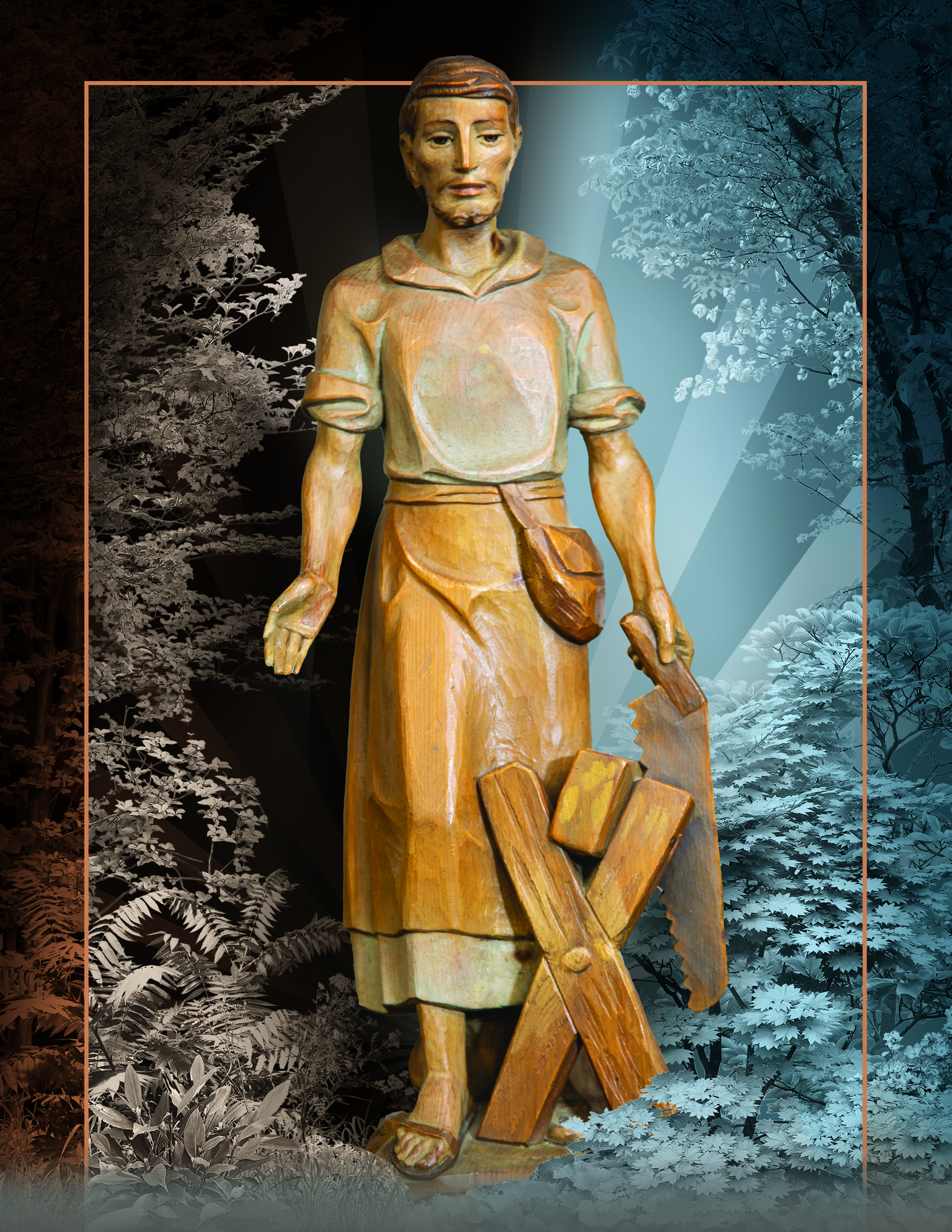 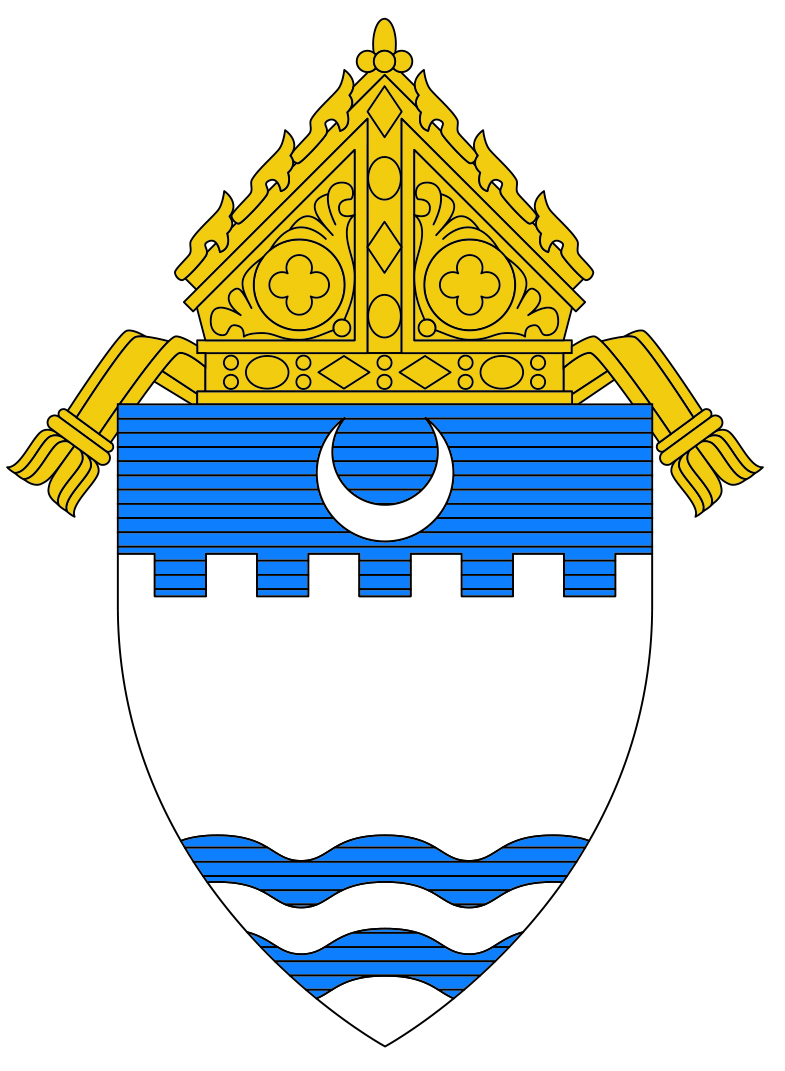 Número de semana y fechasFechas claveActividades#1Lunes, 16 de agosto - Domingo, 22 de agostoSábado, 21 de agostoDomingo, 22 de agostoAnuncio desde el púlpito Anuncio en el boletínOración de los fieles#2Lunes, 23 de agosto -Domingo, 29 de agostoSábado, 28 de agostoDomingo, 29 de agostoAnuncio desde el púlpitoAnuncio en el boletínOración de los fieles#3Lunes, 30 de agosto -Domingo, 5 de agostoLunes, 30 de agostoSábado, 4 de septiembreDomingo, 5 de septiembreEnviar la carta al liderazgo de la parroquiaColgar el cartel del llamadoAnuncio desde el púlpitoAnuncio en el boletínOración de los fieles#4Lunes, 6 de septiembre -Domingo, 12 de septiembreLunes, 6 de septiembreSábado, 11 de septiembreDomingo, 12 de septiembreEnviar la carta del párrocoAnuncio desde el púlpitoAnuncio en el boletínOración de los fieles#5Lunes, 13 de septiembre - Domingo, 19 de septiembreFin de Semana de PresentaciónSábado, 18 de septiembreDomingo, 19 de septiembrePresentación por un laico de la CPCTener disponibles las tarjetas de compromiso en las bancasAnuncio desde el púlpitoAnuncio en el boletínOración de los fieles#6Lunes, 20 de septiembre -Domingo, 26 de septiembreFin de Semana de CompromisoSábado, 25 de septiembreDomingo, 26 de septiembrePresentación del compromiso del párrocoTener disponibles las tarjetas de compromiso en las bancasAnuncio desde el púlpitoAnuncio en el boletínOración de los fieles#7Lunes, 27 de septiembre -Domingo, 3 de octubreSábado, 2 de octubreDomingo, 3 de octubreAnuncio desde el púlpitoAnuncio en el boletínOración de los fieles#9Lunes, 11 de octubre - Domingo, 17 de octubreSábado, 16 de octubreDomingo, 17 de octubreAnuncio desde el púlpitoAnuncio en el boletínOración de los fieles#10Lunes, 18 de octubre - Domingo, 24 de octubreLunes, 18 de octubreSábado, 23 de octubreDomingo, 24 de octubreCarta de recordatorio del párroco para todosAnuncio desde el púlpitoAnuncio en el boletínOración de los fieles#11Lunes, 25 de octubre -Domingo, 31 de octubreSábado, 30 de octubreDomingo, 31 de octubreAnuncio desde el púlpitoAnuncio en el boletínOración de los fieles#12Lunes, 1 de noviembre -Domingo, 7 de noviembreLunes, 1 de noviembreSábado, 6 de noviembreDomingo, 7 de noviembreCarta de seguimiento del párroco solo a los que donaron en el pasadoAnuncio desde el púlpitoAnuncio en el boletínOración de los fielesActividadCuándoQuién es responsableComentariosUtilizar la portada del boletín del llamadoLunes, 16 de agostoPersonal parroquialComuníquense con la Oficina de Corresponsabilidad Diocesana para obtener el PDF si es necesarioAnuncio desde el púlpitoEn la Misa el sábado, 21 de agosto y el domingo, 22 de agostoPárroco / Diácono / LectorVean el anuncio sugerido a continuaciónOración de los fielesEn la Misa el sábado, 21 de agosto y el domingo, 22 de agostoPárroco / Diácono / LectorVean las oraciones sugeridas a continuaciónAnuncios para los boletinesEn la Misa el sábado, 21 de agosto y el domingo, 22 de agostoPersonal parroquialVean el anuncio del boletín sugerido a continuaciónActividadCuándoQuién es responsableComentariosAnuncio desde el púlpitoEn la Misa el sábado, 21 de agosto y el domingo, 22 de agostoPárroco / Diácono / LectorVean el anuncio sugerido a continuaciónOración de los fielesEn la Misa el sábado, 21 de agosto y el domingo, 22 de agostoPárroco / Diácono / LectorVean las oraciones sugeridas a continuaciónAnuncios para los boletinesEn la Misa el sábado, 21 de agosto y el domingo, 22 de agostoPersonal parroquialVean el anuncio del boletín sugerido a continuaciónActividadCuándoQuién es responsableComentariosAnuncio desde el púlpitoEn la Misa el sábado, 4 de septiembre y el domingo, 5 de septiembrePárroco / Diácono / LectorVean el anuncio sugerido a continuaciónOración de los fielesEn la Misa el sábado, 4 de septiembre y el domingo, 5 de septiembrePárroco / Diácono / LectorVean las oraciones sugeridas a continuaciónAnuncios para los boletinesEn la Misa el sábado, 4 de septiembre y el domingo, 5 de septiembrePersonal parroquialVean el anuncio del boletín sugerido a continuaciónActividadCuándoQuién es responsableComentariosAnuncio desde el púlpitoEn la Misa el sábado, 4 de septiembre y el domingo, 5 de septiembrePárroco / Diácono / LectorVean el anuncio sugerido a continuaciónOración de los fielesEn la Misa el sábado, 4 de septiembre y el domingo, 5 de septiembrePárroco / Diácono / LectorVean las oraciones sugeridas a continuaciónAnuncios para los boletinesEn la Misa el sábado, 4 de septiembre y el domingo, 5 de septiembrePersonal parroquialVean el anuncio del boletín sugerido a continuaciónActividadCuándoQuién es responsableComentariosPresentación de la CPCEn la Misa el sábado, 18 de septiembre y el domingo, 19 de septiembreTestigos laicos seleccionados por colaboración entre el párroco y el Comité de la CPC.Hagan arreglos para tener un testimonio por un laico (Ver sugerencias útiles en la sección 4.f)Anuncio desde el púlpitoEn la Misa el sábado, 18 de septiembre y el domingo, 19 de septiembrePárroco / Diácono / LectorVean el anuncio sugerido a continuaciónOración de los fielesEn la Misa el sábado, 18 de septiembre y el domingo, 19 de septiembrePárroco / Diácono / LectorVean las oraciones sugeridas a continuaciónAnuncios para los boletinesEn la Misa el sábado, 18 de septiembre y el domingo, 19 de septiembrePersonal parroquialVean el anuncio del boletín sugerido a continuaciónActividadCuándoQuién es responsableComentariosCarta del párroco enviada a los feligresesLa carta debe enviarse por correo el lunes, 20 de septiembreComité de la CPC y personal parroquialLa carta debe llegar a los hogares a más tardar el jueves, 23 de septiembrePárroco pide donaciones a la parroquiaEn la Misa el sábado, 25 de septiembre y el domingo, 26 de septiembrePárroco (¡No deleguen esto!)El párroco pide donaciones, habla sobre los detalles de cómo se hace una donación. Ver las sugerencias útiles en la sección 4.f).Anuncio desde el púlpitoEn la Misa el sábado, 25 de septiembre y el domingo, 26 de septiembrePárroco / Diácono / LectorVean el anuncio sugerido a continuaciónOración de los fielesEn la Misa el sábado, 25 de septiembre y el domingo, 26 de septiembrePárroco / Diácono / LectorVean las oraciones sugeridas a continuaciónAnuncios para los boletinesEn la Misa el sábado, 25 de septiembre y el domingo, 26 de septiembrePersonal parroquialVean el anuncio del boletín sugerido a continuaciónActividadCuándoQuién es responsableComentariosEl párroco recuerda a los feligreses hacer sus compromisos En la Misa el sábado, 2 de octubre y el domingo, 3 de octubrePárroco / celebranteUn simple recordatorio es todo lo que se necesitaAnuncio desde el púlpitoEn la Misa el sábado, 2 de octubre y el domingo, 3 de octubrePárroco / Diácono / LectorVean el anuncio sugerido a continuaciónOración de los fielesEn la Misa el sábado, 2 de octubre y el domingo, 3 de octubrePárroco / Diácono / LectorVean las oraciones sugeridas a continuaciónAnuncios para los boletinesEn la Misa el sábado, 2 de octubre y el domingo, 3 de octubrePersonal parroquialVean el anuncio del boletín sugerido a continuaciónActividadCuándoQuién es responsableComentariosAnuncio desde el púlpitoEn la Misa el sábado, 9 de octubre y el domingo, 10 de octubrePárroco / Diácono / LectorVean el anuncio sugerido a continuaciónOración de los fielesEn la Misa el sábado, 9 de octubre y el domingo, 10 de octubrePárroco / Diácono / LectorVean las oraciones sugeridas a continuaciónAnuncios para los boletinesEn la Misa el sábado, 9 de octubre y el domingo, 10 de octubrePersonal parroquialVean el anuncio del boletín sugerido a continuaciónActividadCuándoQuién es responsableComentariosAnuncio desde el púlpitoEn la Misa el sábado, 16 de octubre y el domingo, 17 de octubrePárroco / Diácono / LectorVean el anuncio sugerido a continuaciónOración de los fielesEn la Misa el sábado, 16 de octubre y el domingo, 17 de octubrePárroco / Diácono / LectorVean las oraciones sugeridas a continuaciónAnuncios para los boletinesEn la Misa el sábado, 16 de octubre y el domingo, 17 de octubrePersonal parroquialVean el anuncio del boletín sugerido a continuaciónSoliciten el informe de los donantes a Renee en la DiócesisLunes, 11 de octubrePersonal parroquialEl informe se utilizará para enviar recordatorios la próxima semanaActividadCuándoQuién es responsableComentariosCarta recordatoria del párrocoLunes, 18 de octubrePárroco / Personal parroquialEsta carta se envía a todos los que no han contribuidoAnuncio desde el púlpitoEn la Misa el sábado, 23 de octubre y el domingo, 24 de octubrePárroco / Diácono / LectorVean el anuncio sugerido a continuaciónOración de los fielesEn la Misa el sábado, 23 de octubre y el domingo, 24 de octubrePárroco / Diácono / LectorVean las oraciones sugeridas a continuaciónAnuncios para los boletinesEn la Misa el sábado, 23 de octubre y el domingo, 24 de octubrePersonal parroquialVean el anuncio del boletín sugerido a continuaciónActividadCuándoQuién es responsableComentariosAnuncio desde el púlpitoEn la Misa el sábado, 30 de octubre y el domingo, 31 de octubrePárroco / Diácono / LectorVean el anuncio sugerido a continuaciónOración de los fielesEn la Misa el sábado, 30 de octubre y el domingo, 31 de octubrePárroco / Diácono / LectorVean las oraciones sugeridas a continuaciónAnuncios para los boletinesEn la Misa el sábado, 30 de octubre y el domingo, 31 de octubrePersonal parroquialVean el anuncio del boletín sugerido a continuaciónActividadCuándoQuién es responsableComentariosCarta de seguimiento del párroco solo a los que donaron en el pasadoLunes, 1 de noviembrePárroco / Personal parroquialCarta final enviada solo a los que donaron en el pasado que no han contribuido este año. Vean Cartas, sección 4.e.Anuncio desde el púlpitoEn la Misa el sábado, 30 de octubre y el domingo, 31 de octubrePárroco / Diácono / LectorVean el anuncio sugerido a continuaciónOración de los fielesEn la Misa el sábado, 30 de octubre y el domingo, 31 de octubrePárroco / Diácono / LectorVean las oraciones sugeridas a continuaciónAnuncios para los boletinesEn la Misa el sábado, 30 de octubre y el domingo, 31 de octubrePersonal parroquialVean el anuncio del boletín sugerido a continuaciónFechaDomingoPrimera LecturaSalmoSegunda LecturaEvangelio19 de septiembre de 202125° Domingo del Tiempo OrdinarioSab 2,12.17-20Salmo 54,3- 4. 5. 6 y 8Sant 3,16—4,3Mc 9,30-3726 de septiembre de 202126° Domingo del Tiempo OrdinarioEz 18,25-28Salmo 25,4-5. 8-9. 10. 14 Fil 2,1-11 O 2,1-5Mt 21,28-32